How We Want To Grow – Promote Places With A Sense of PlaceOverviewAs indicated in Chapter 7 – Maintain and Enhance Community Character, Sims‐ bury is intent on maintaining and enhancing its “sense of place” (see the sidebar on page 40 for a discussion of the term “sense of place”). Nowhere is this more important than in Simsbury Center and the other village centers and unique places in the community.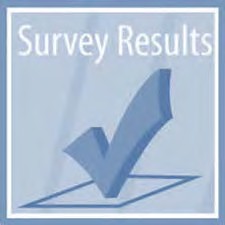 In the telephone survey, participants were asked whether they agreed or disagreed with the following statements:I want Simsbury to promote walkable,	pedestrian‐ friendly, village‐type areas.Simsbury Center	TariffvilleNot sure	3%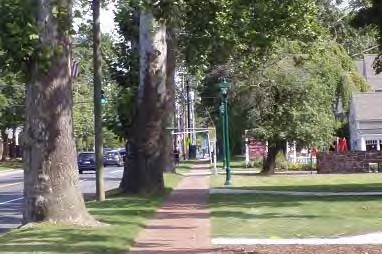 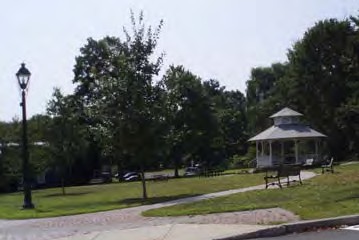 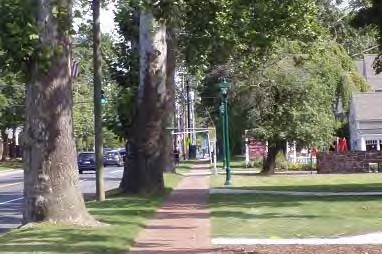 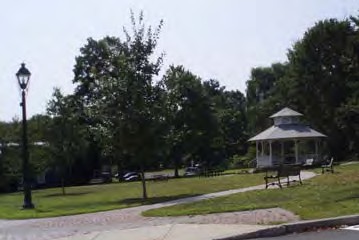 Disagree	9%Strongly disagree	2%Weatogue Center	West Simsbury Center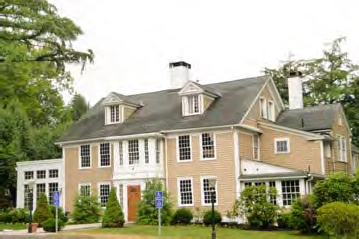 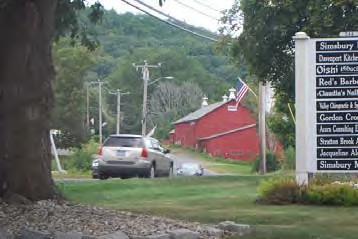 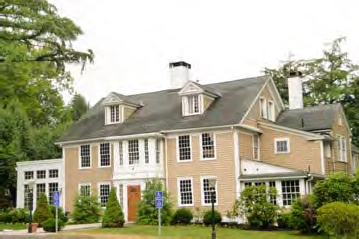 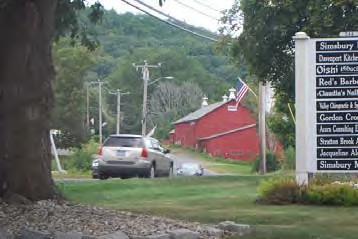 55GranbyKey Places In SimsburySimsbury, CTEast Granby;;; ;;;;,;,,IIIIIII	,...........-------------H-o-s-k-in-s.....,,.,,	,; ;	' ',;	'''I	SimsburyI	CenterI,-	\t	\WIest Simsbury'I	•I	' \, #,(..,IwI I ICenterI	•	I	\I	I	I	\I	I	II	I	,	II	f	II	II	I	#	I',	\	,'I\	\ \\\\\'I\	I\'	...	,I\ \	'\\' ',	.,.,,";',,I'' '' ' '' ' .................. ............Weatogue	-•• Center;;;;;;     	;;         ;        ;,Canton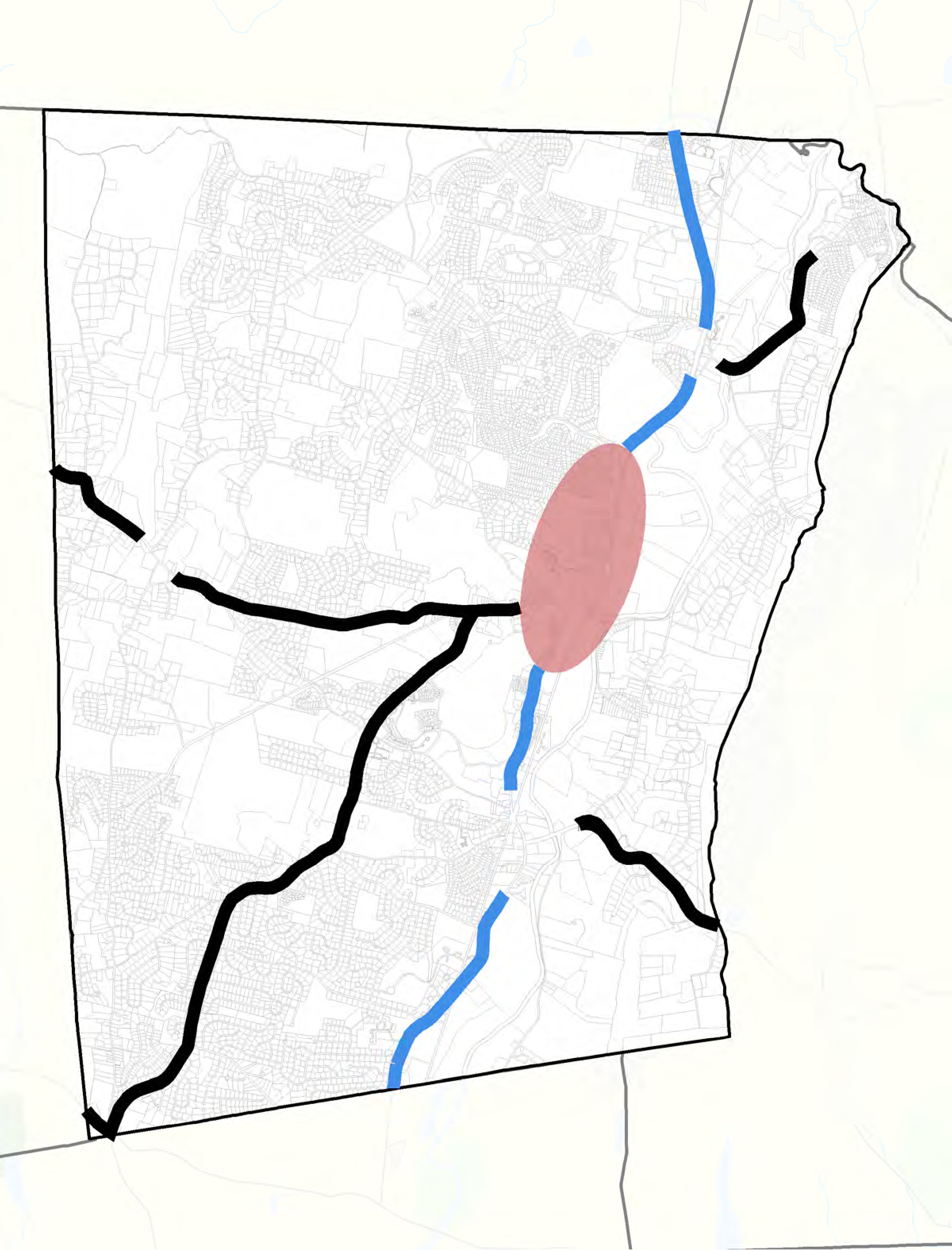 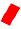 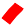 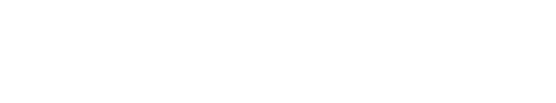 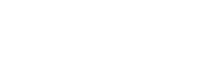 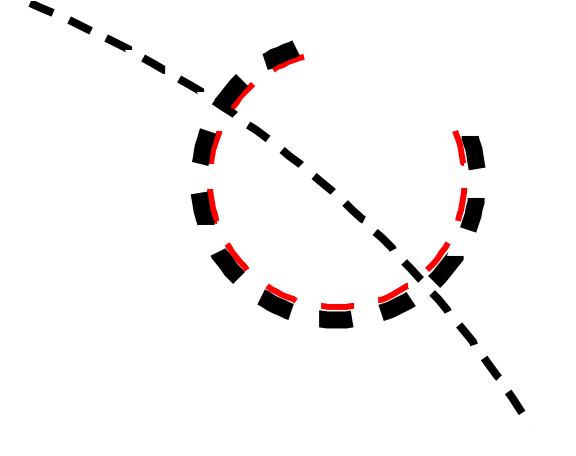 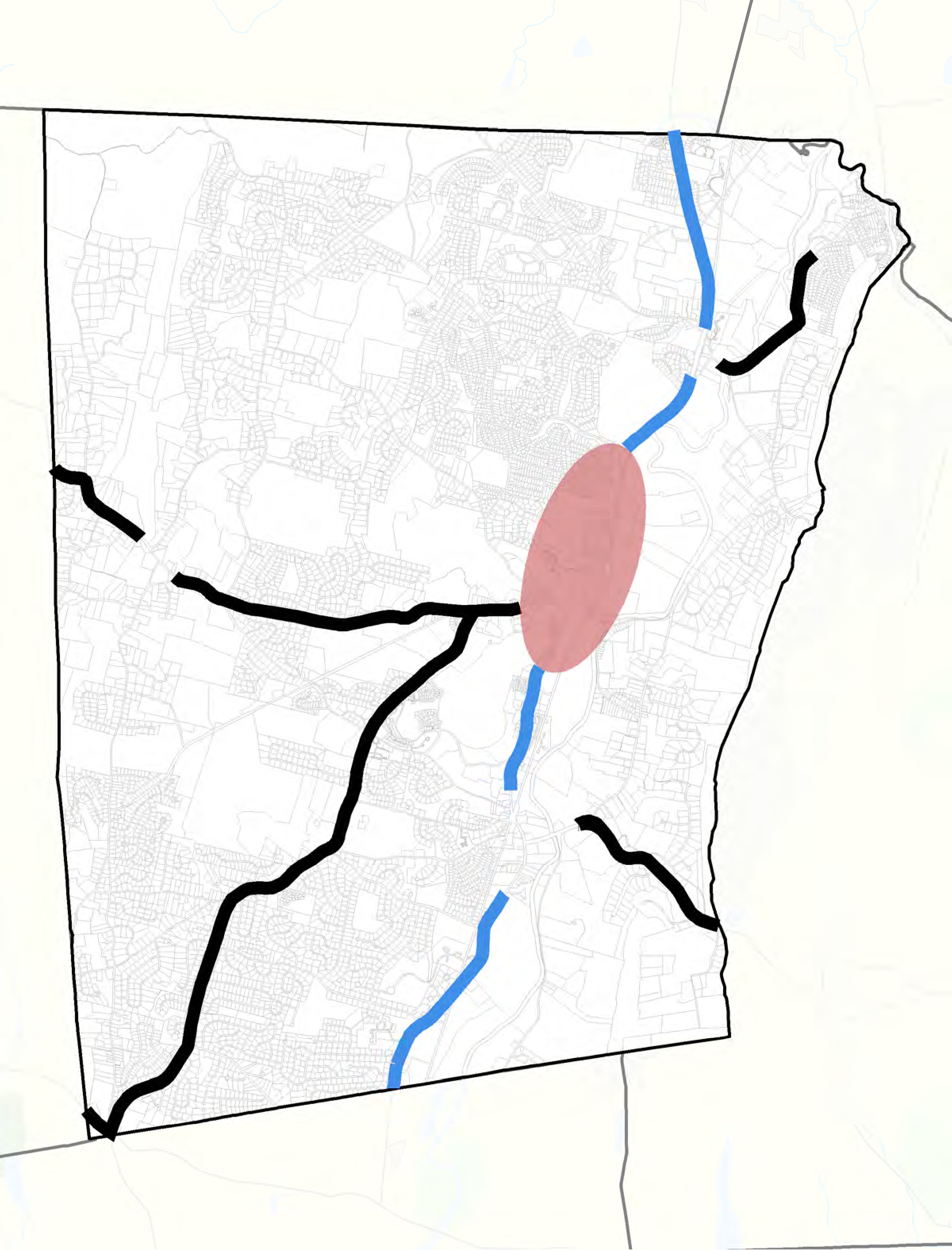 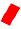 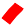 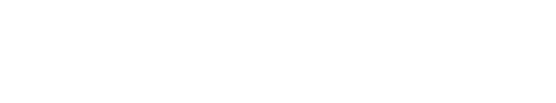 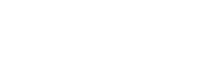 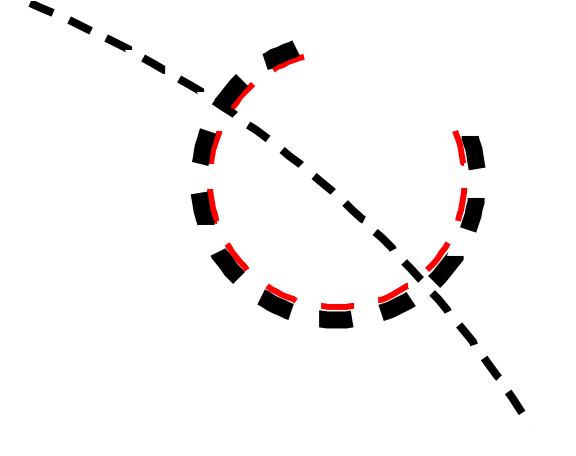 Avon4,400FeetIn the telephone survey, participants were asked whether they agreed or disagreed with the following statement:Simsbury should encourage development in and near the town center to help make downtown stronger.Simsbury CenterSimsbury Center is a key focal point in the community.In 2009, an intensive design‐based study (a “charrette”) was conducted for Simsbury Center. Hundreds of residents participated in order to look at opportunities for encouraging appropriate development in the Center and strengthening its role in the community. Based on community input, conceptual plans were presented for discussion and feedback and an illustrated master plan was shared with the community.Based on the results of the charrette, a “form‐based code” was prepared for Simsbury Center to guide development. The code focused attention more on the “form” of development (as in the design of new buildings) more than the uses that would occur within the buildings. Activities consistent with the code could be eligible for an expedited approval process.Overall, Simsbury residents expressed support (at the charrette in 2009 and in the 2017 survey conducted as part of preparing this POCD) for development in and near Simsbury Center that would enhance and strengthen the Center pro‐ vided the design of buildings and improvements will be consistent with theCharrette Process	Charrette Product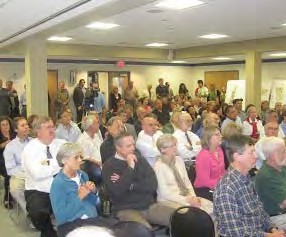 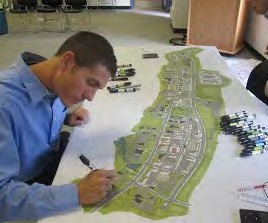 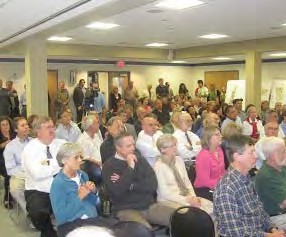 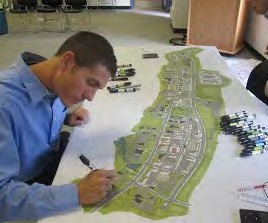 Simsbury CenterSimsbury, CT$R15R40 OSSCSimsbury MeadowsR40RDSimsbury Performing Arts CenterR40R15830R15R15R15	R15FeetLegendSimsbury Center Zone Farmington Valley Greenway Public Open SpacePO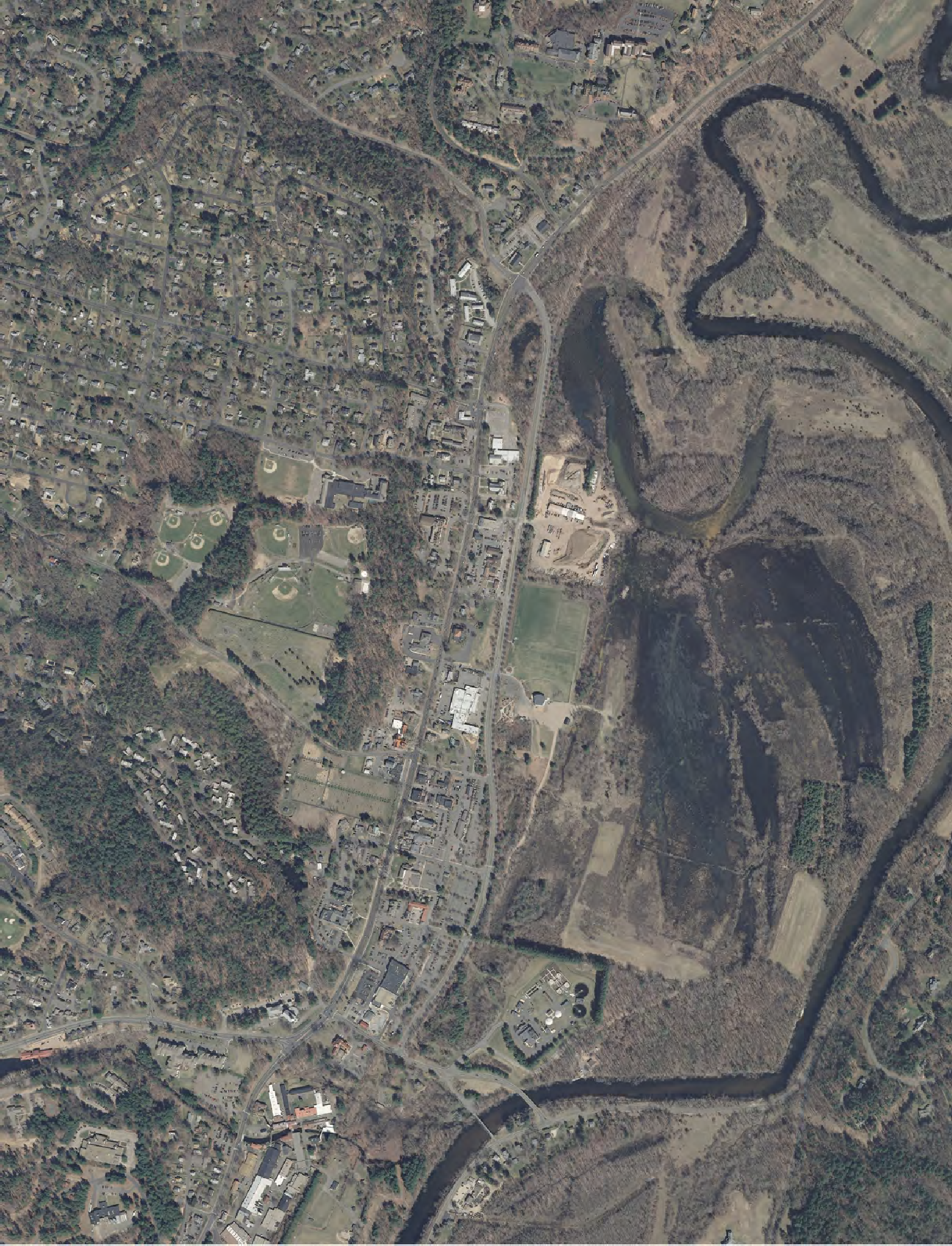 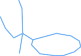 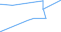 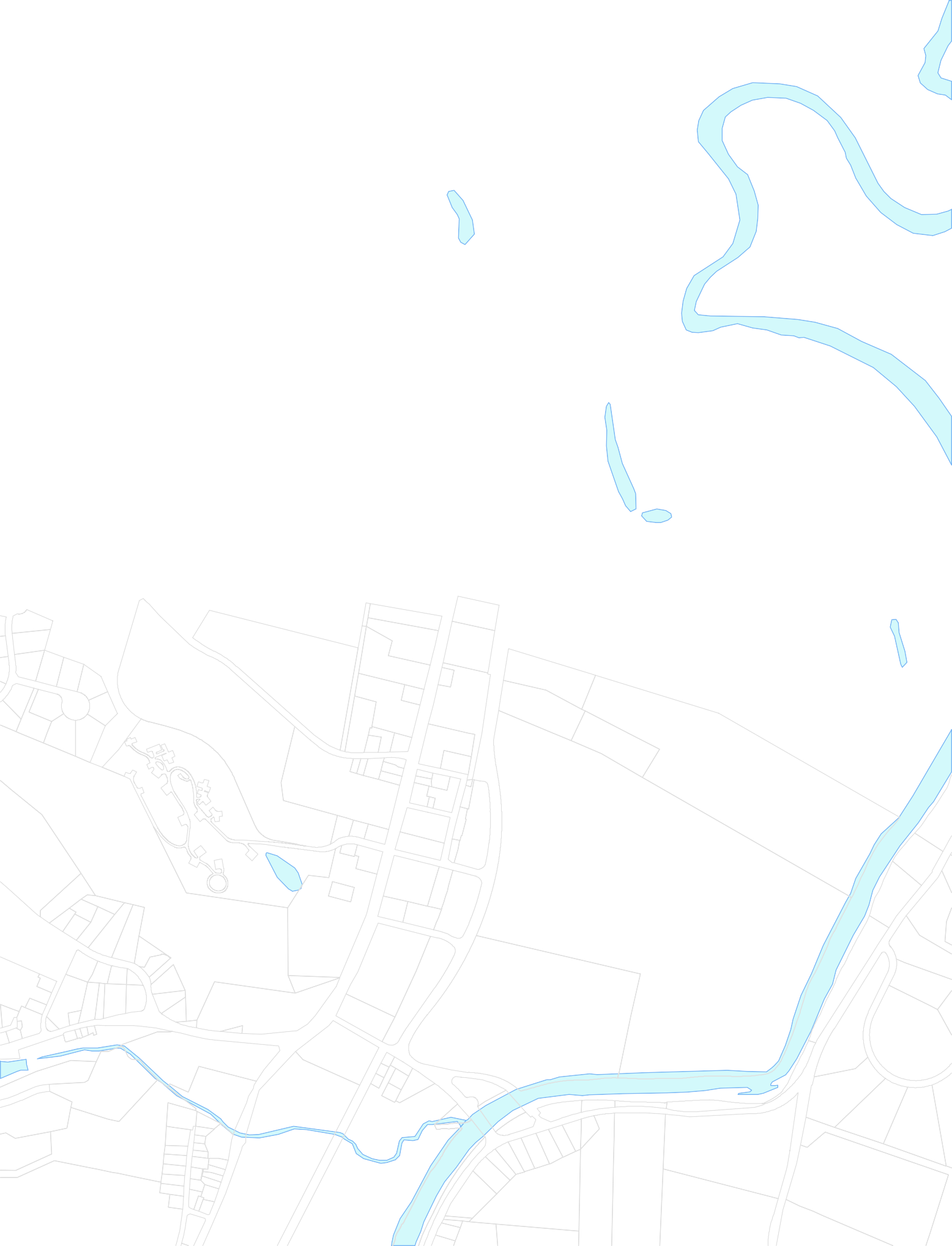 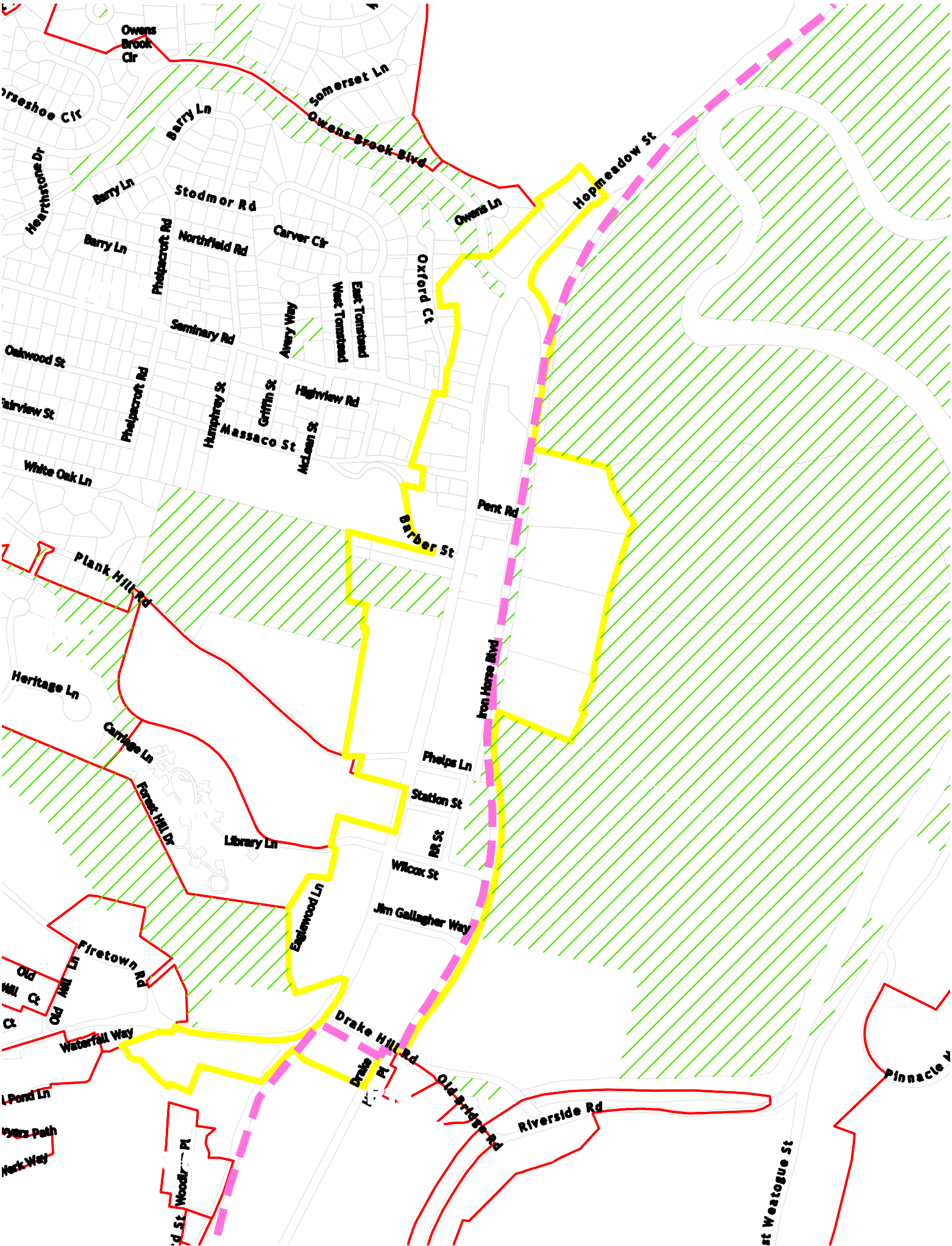 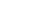 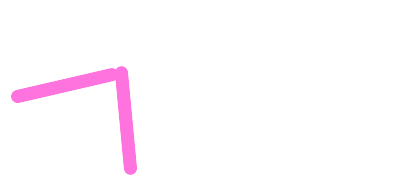 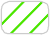 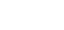 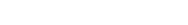 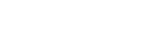 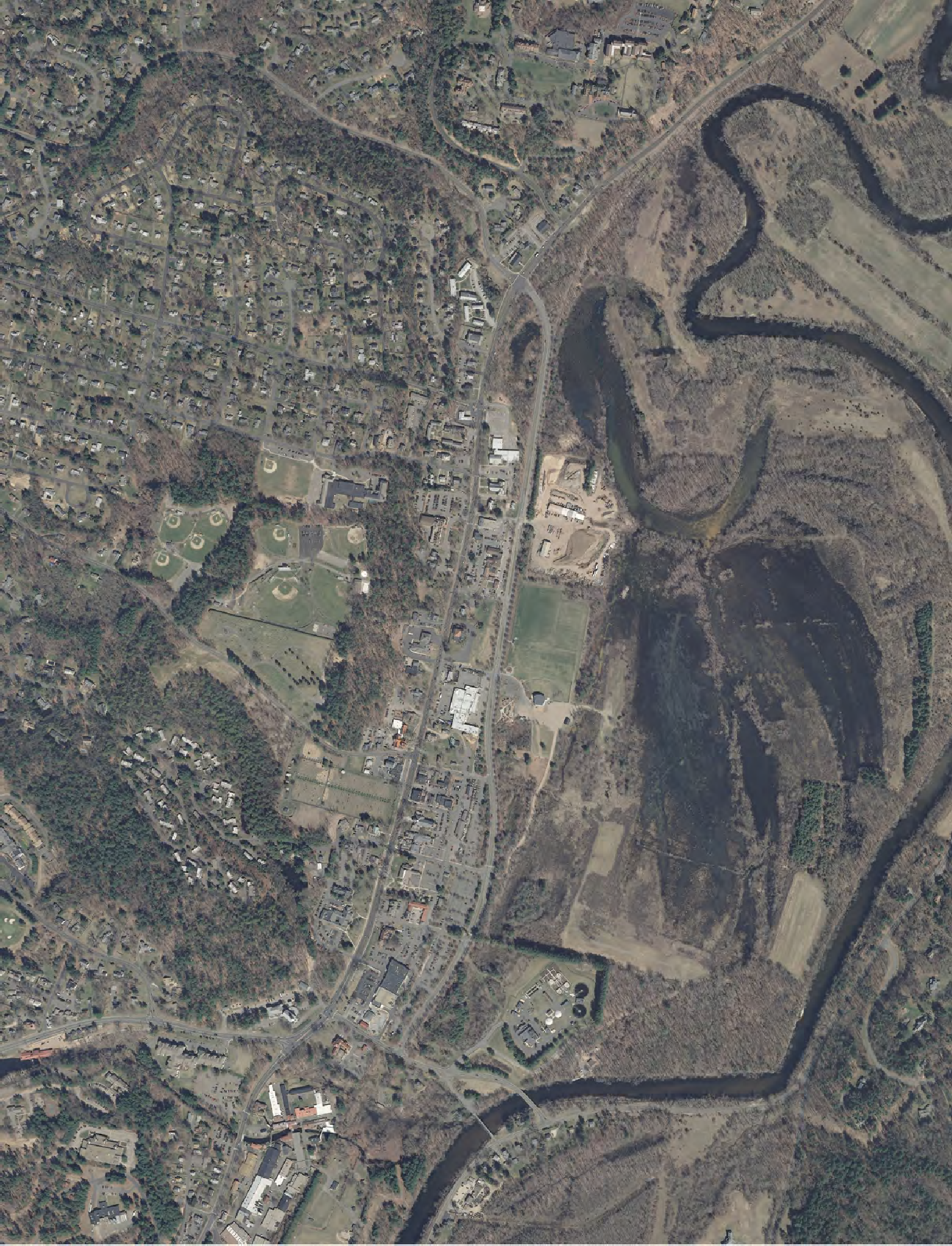 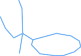 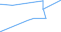 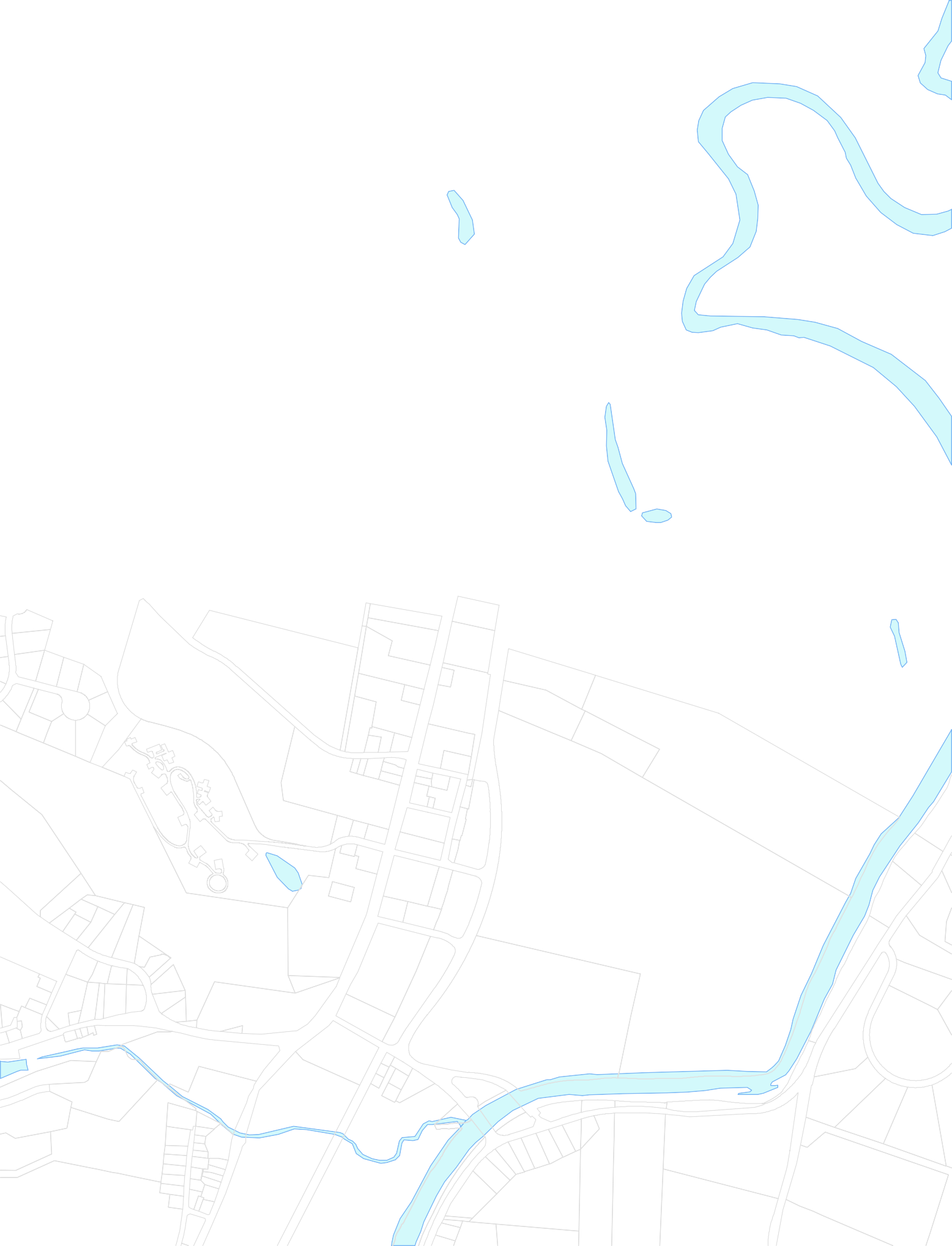 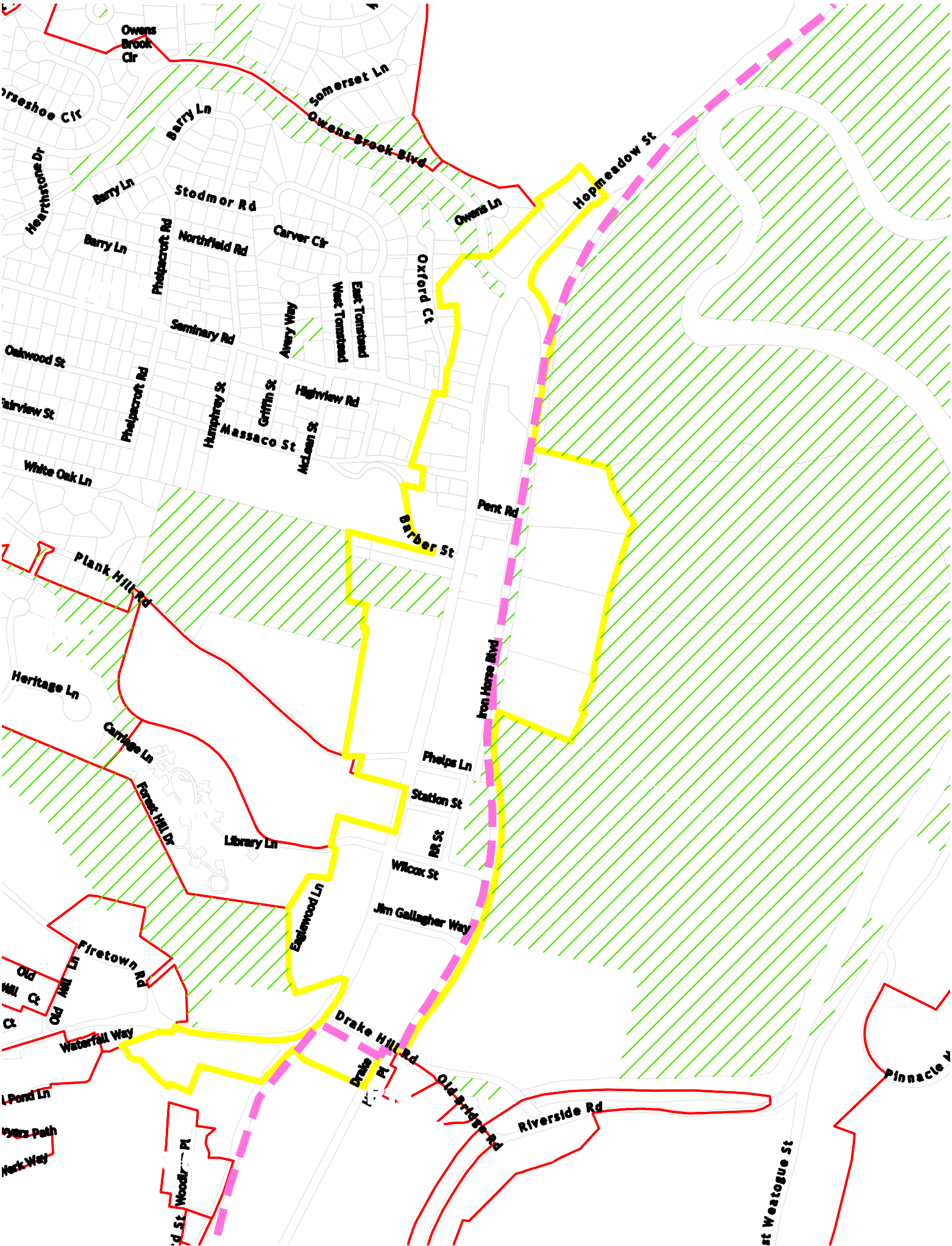 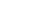 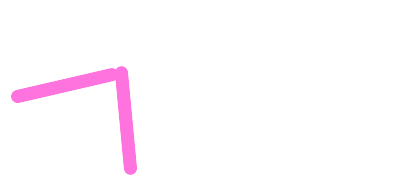 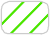 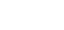 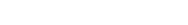 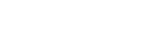 Photo‐SimulationLooking South On Hopmeadow Street From Vincent Funeral HomeExisting	Stage One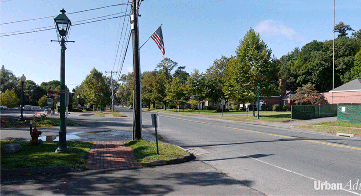 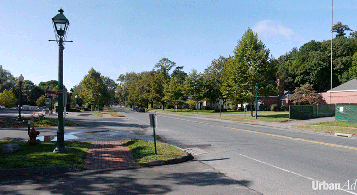 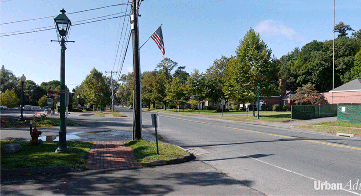 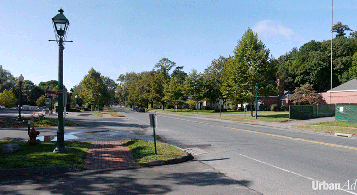 Removal of overhead wiresStage Two	Stage Three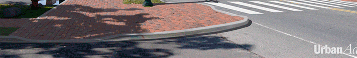 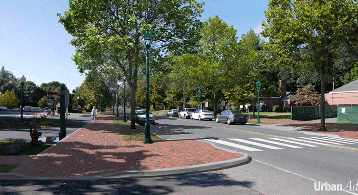 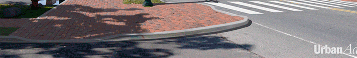 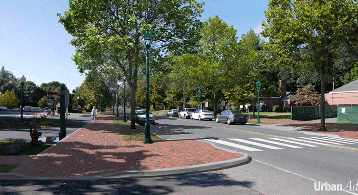 Addition of partial brick sidewalks, “bumpouts” to narrowtravel lanes, and crosswalksCompletion of brick sidewalks plus addition ofstreetlights, street trees, and on‐street parkingStage Four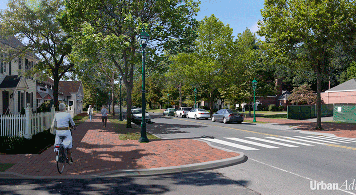 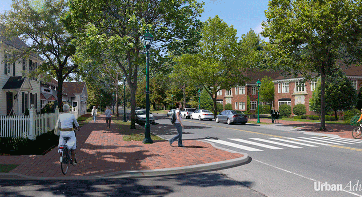 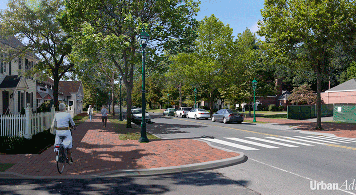 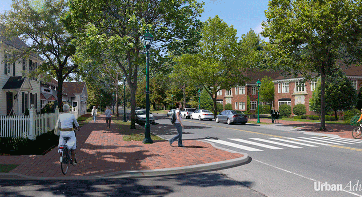 Addition of new buildings oneast side of Hopmeadow StreetAddition of new buildings onwest side of Hopmeadow StreetAll graphics prepared by UrbanAdvantage as part of the Simsbury Center charrette processPhoto‐SimulationLooking West On Wilcox Street From Iron Horse BoulevardExisting	Stage One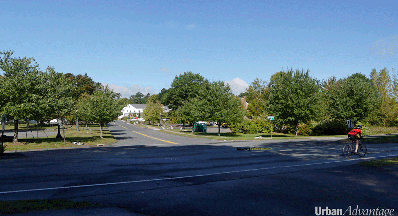 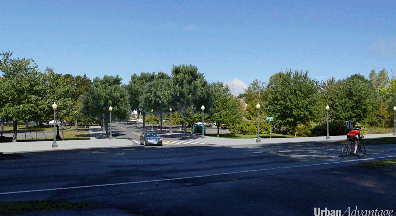 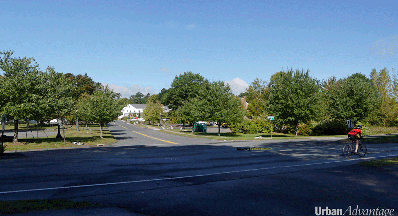 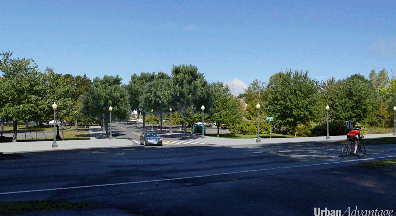 Addition of sidewalks, streetlightsand street treesStage Two	Stage Three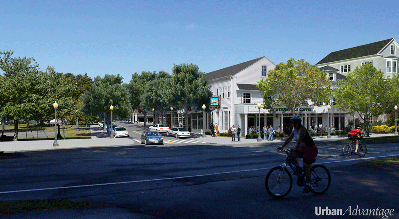 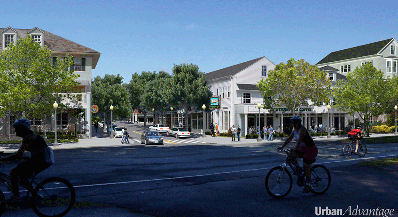 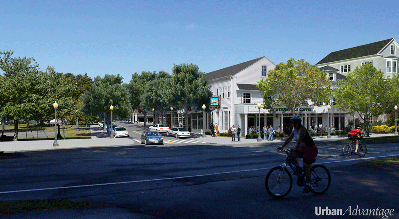 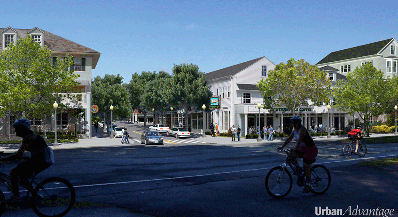 Addition of new buildings on NW corner and behind,plus addition of on‐street parking and street treesAddition of new building on SW cornerplus addition of street treesStage Four	Stage Five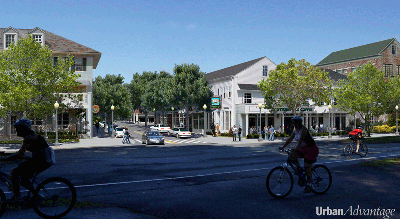 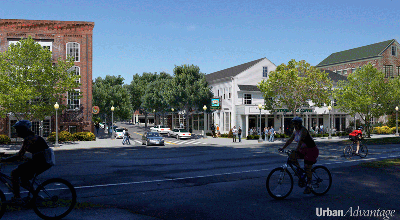 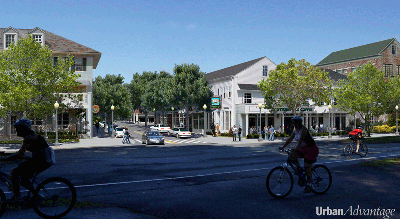 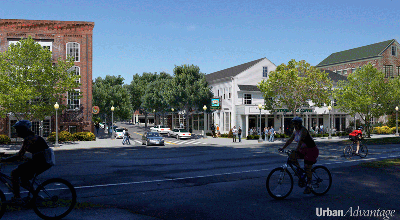 Alternate buildings behind NW corner	Alternate building on SW cornerAll graphics prepared by Urban Advantage as part of the Simsbury Center charrette processSimsbury Charrette (2009) Illustrative Concepts(full report available at Town Hall and/or on Town website)Drake Hill To Wilcox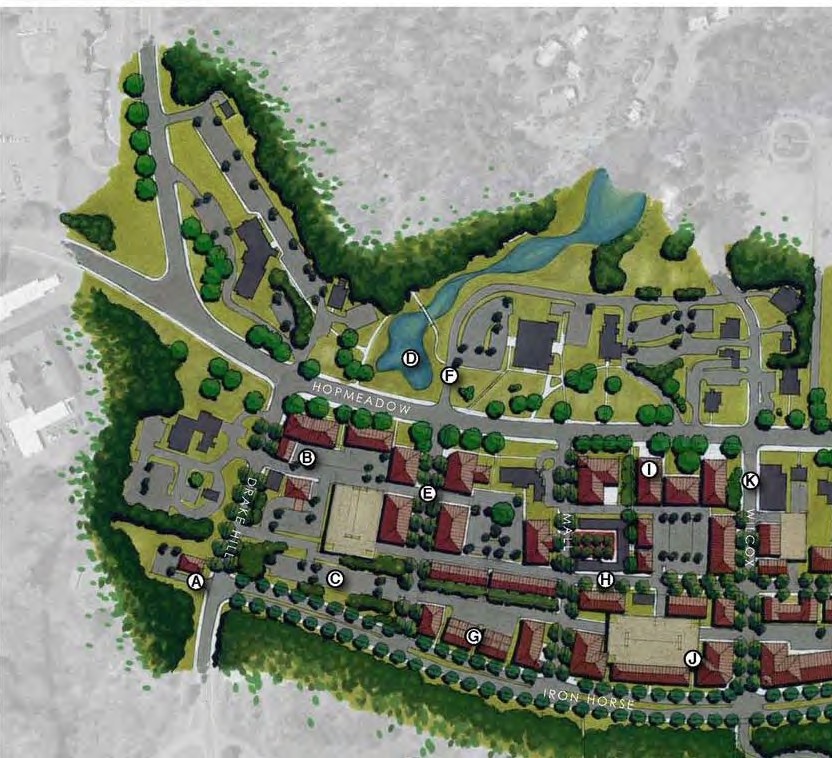 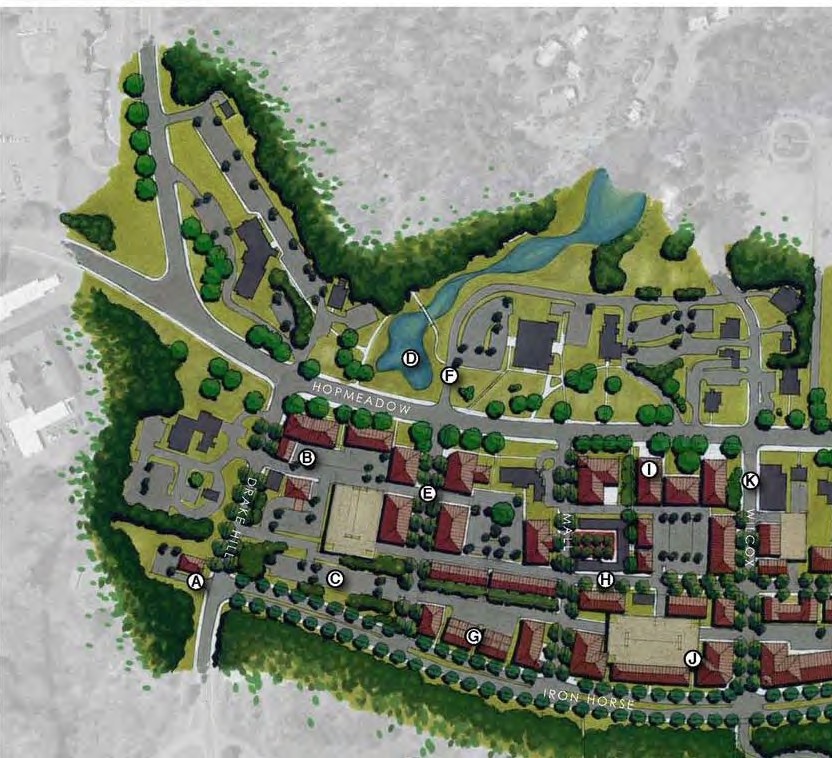 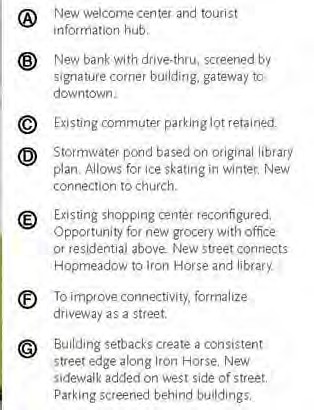 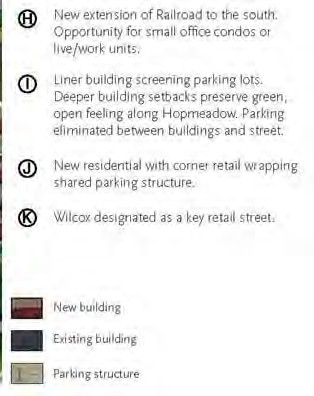 Simsbury Charrette (2009) Illustrative Concepts(full report available at Town Hall and/or on Town website)Wilcox To Schultz Park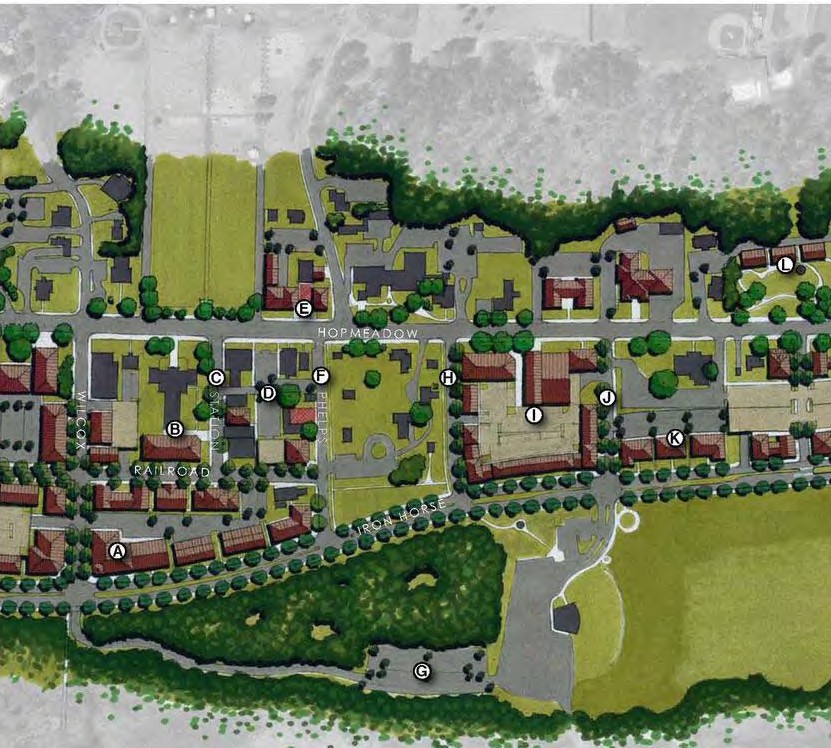 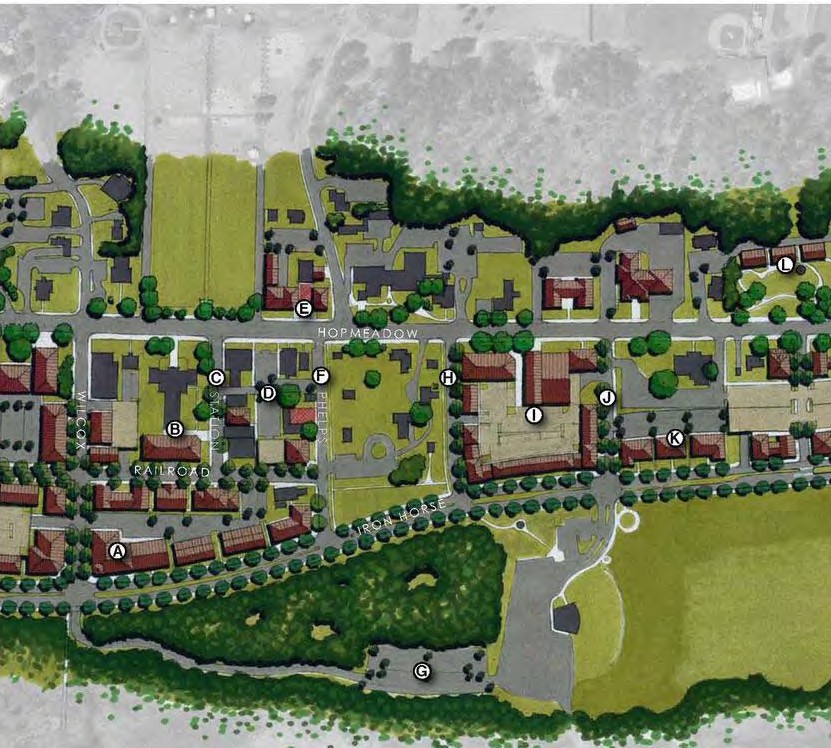 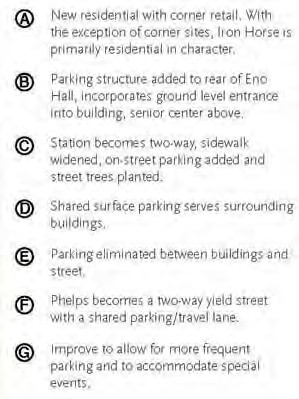 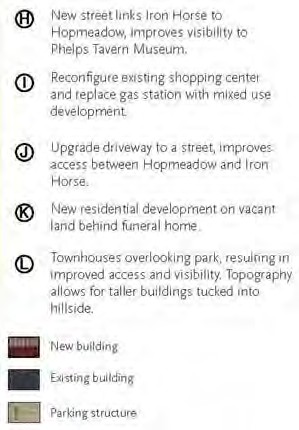 Simsbury Charrette (2009) ‐ Illustrative Concepts(full report available at Town Hall and/or on Town website)Schultz Park To Seminary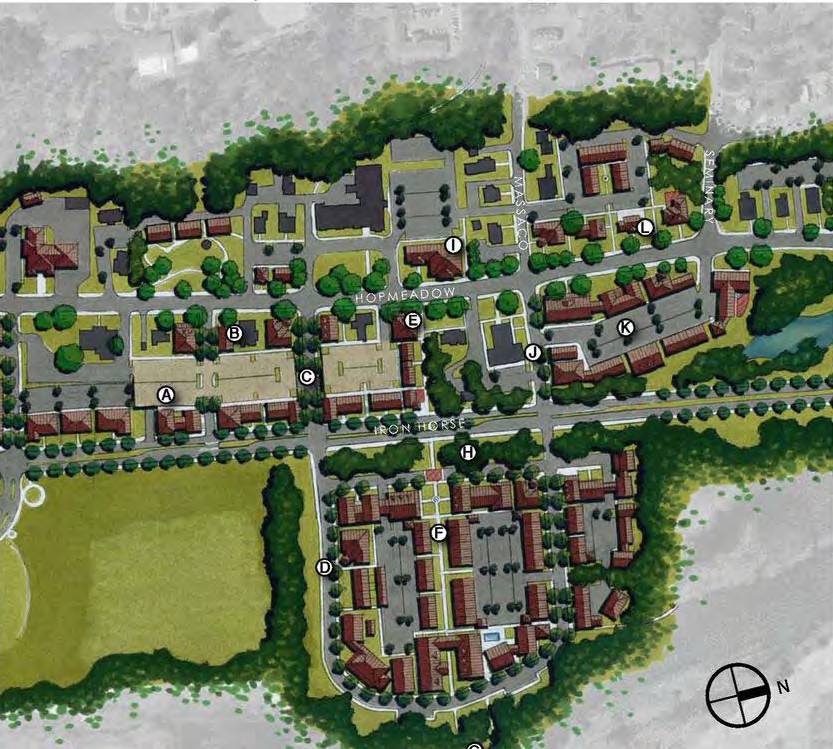 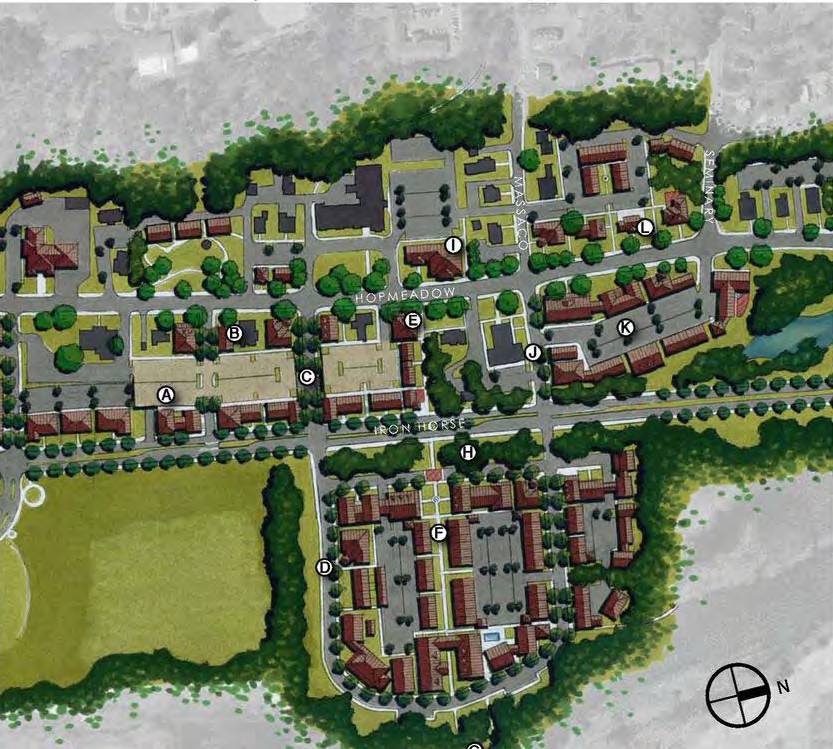 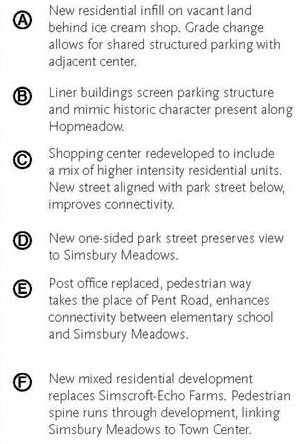 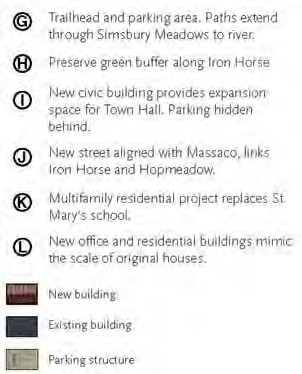 Simsbury Charrette (2009) Illustrative Concepts(full report available at Town Hall and/or on Town website)Seminary To Westminster School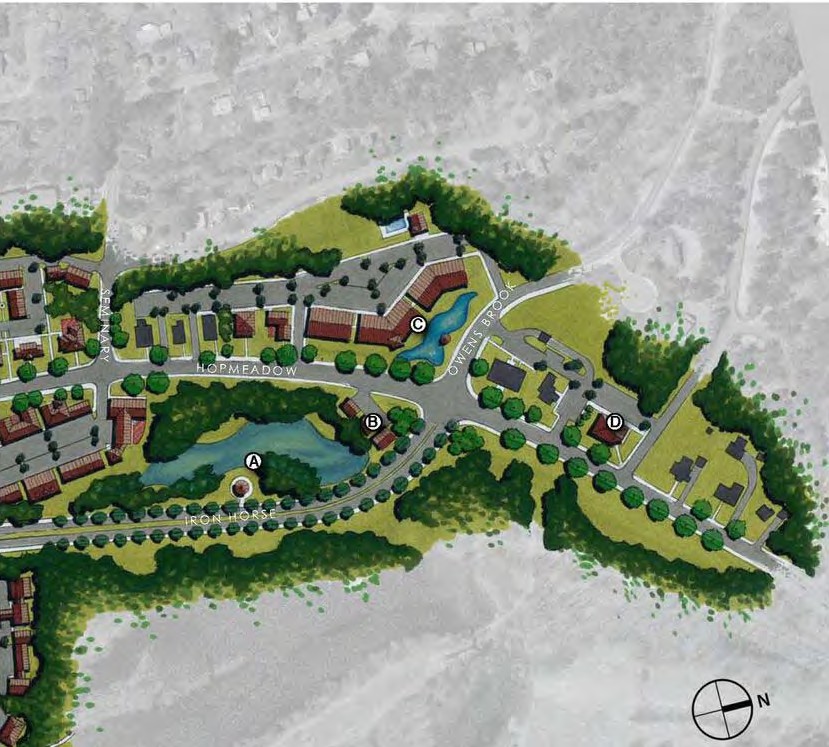 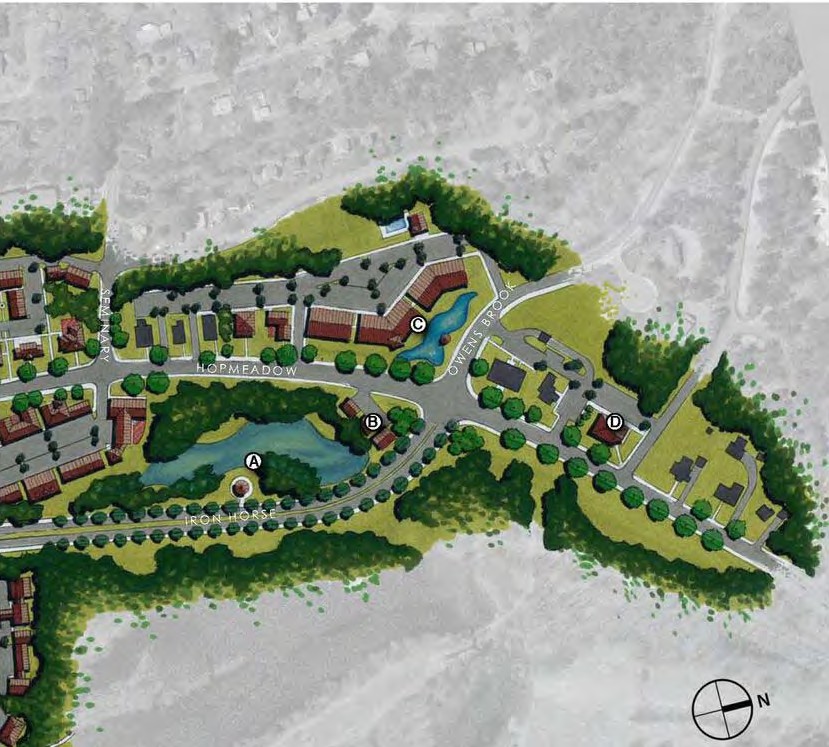 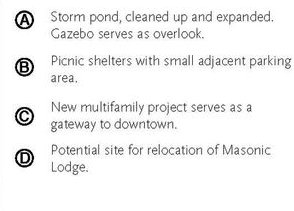 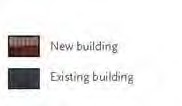 In the telephone survey, participants were asked whether they agreed or disagreed with the following statements:Simsbury should look at how to provide for more housing in Simsbury Center.The design of buildings is an important consideration in any new development in Simsbury Center.Mixed UseThe term “mixed use” is used to refer to a situation where residential and business uses exist on the same site. Forsuburban communities was focused on the separation of uses. In recent years, there has been interest in encouraging or requiring mixed uses as part of creating vibrant and pedestrian friendly environments in town centers and other areas.There are two separate mixed use concepts ex‐Mixed use buildings are where the two uses are in the same structure, typically with business uses at street level and residential uses above.Mixed use development is when the two uses  are on the same site or in the same develop‐ ment but not in the same structure.TariffvilleTariffville became a village in the early 1800s when the Tariff Manufacturing Company built a mill along the Farmington River to harness the abundant water power. As employment grew, the company built housing to attract workers. At one time, Tariffville had the largest concentration of population (and employment) in Simsbury.Maintaining and enhancing Tariffville is an important strategy in the POCD.I1RD		AZ R15TariffvilleSimsbury, CT$B2R25R25B1	I1 I1R25R15R25R25Legend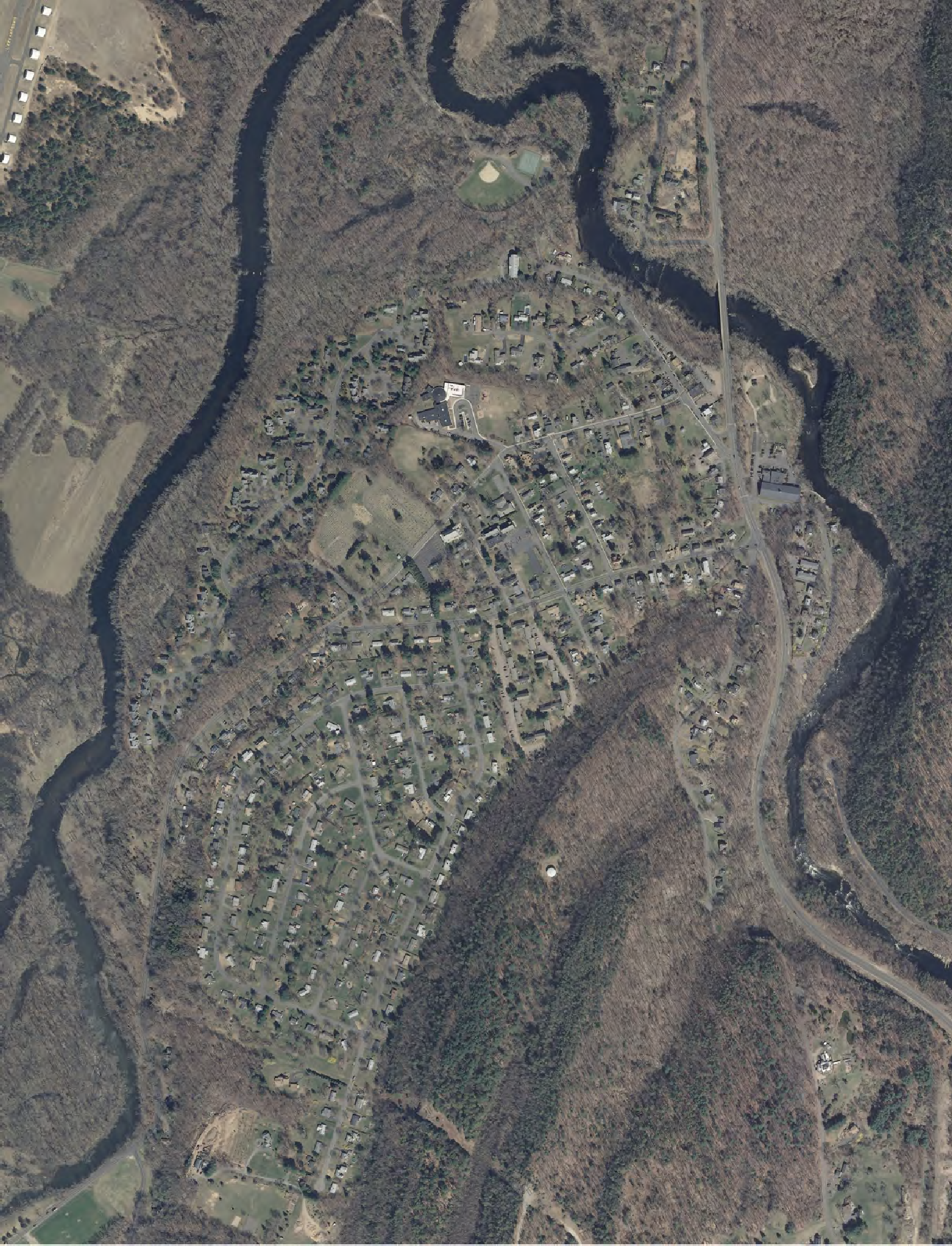 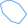 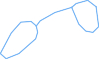 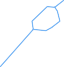 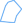 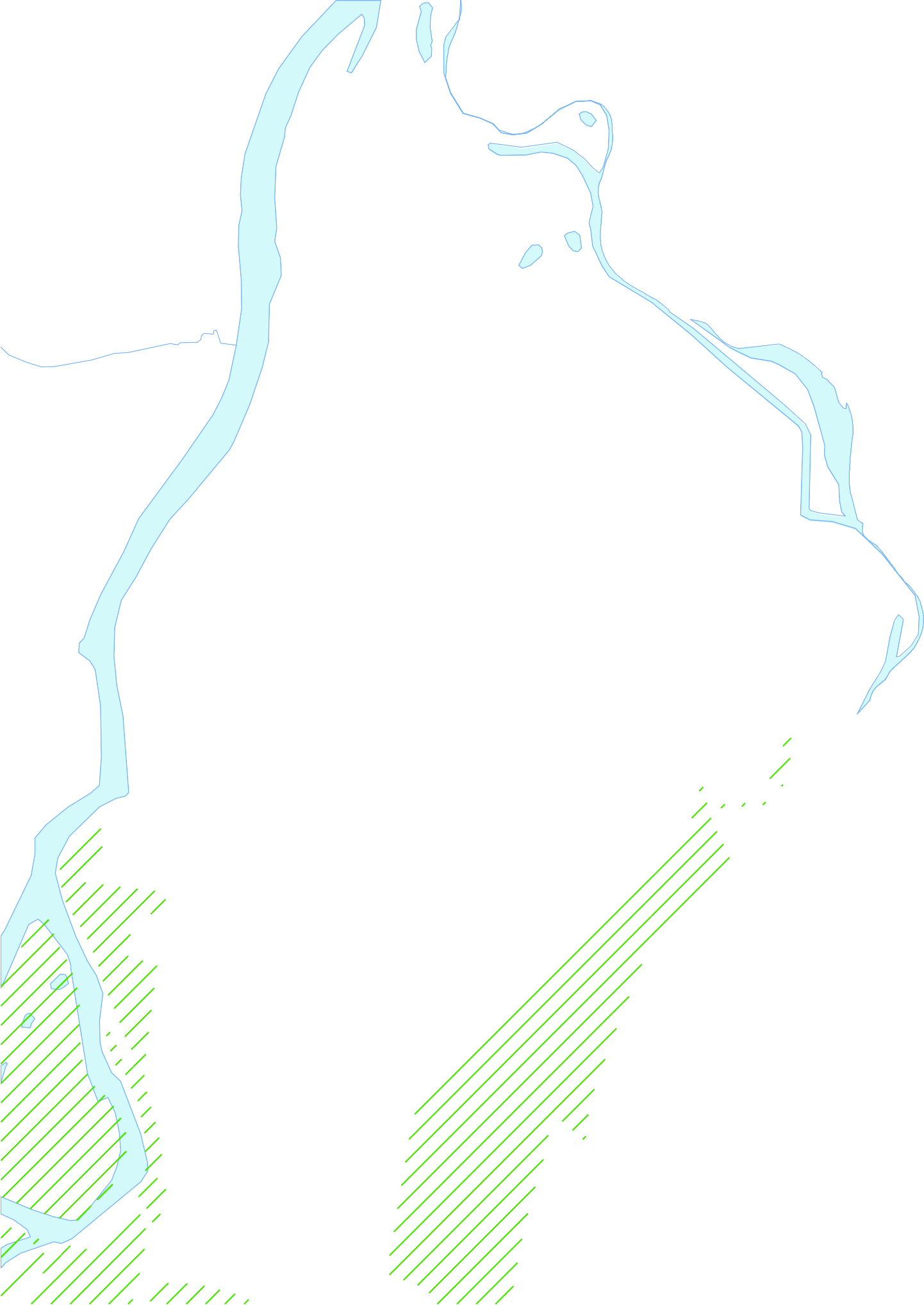 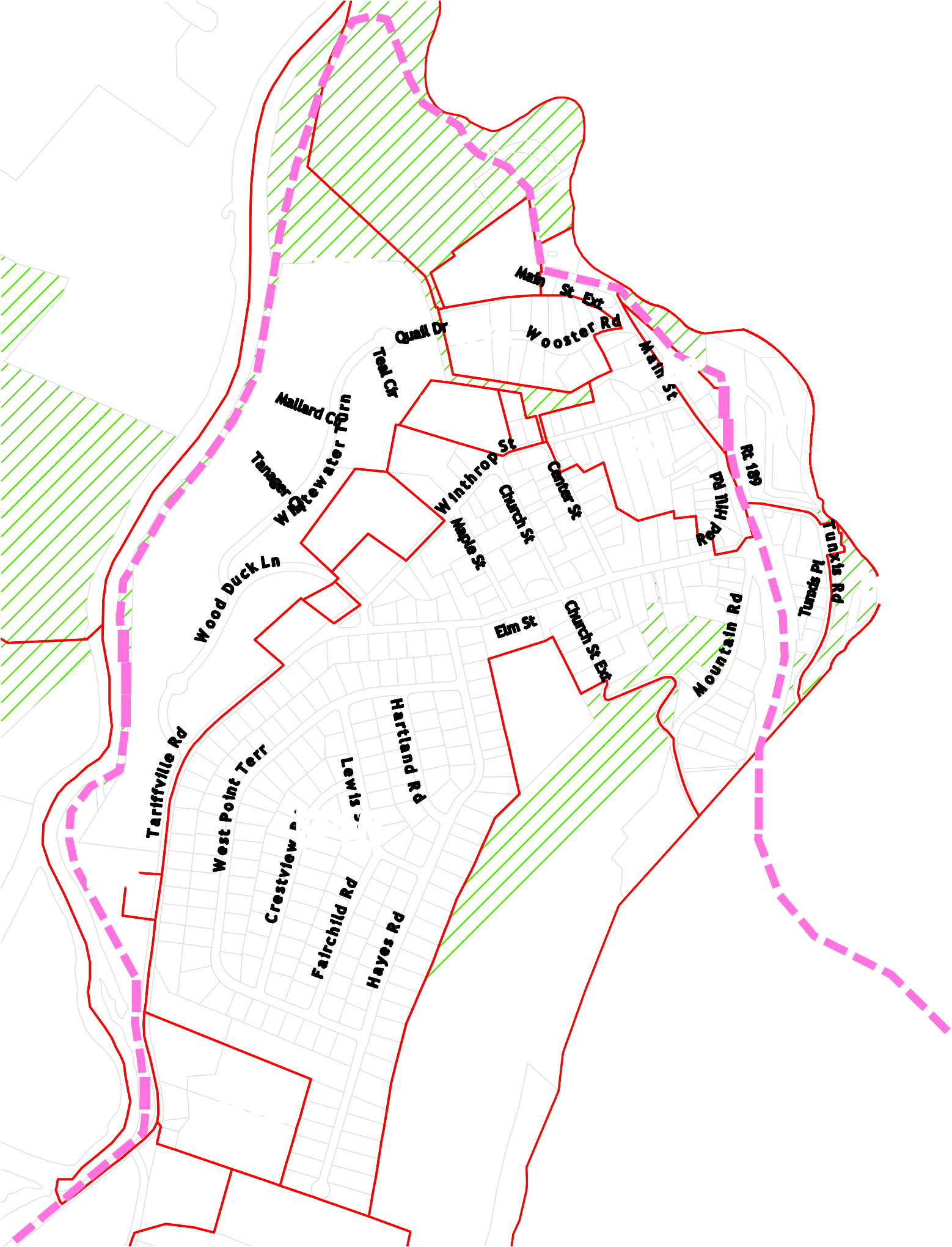 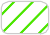 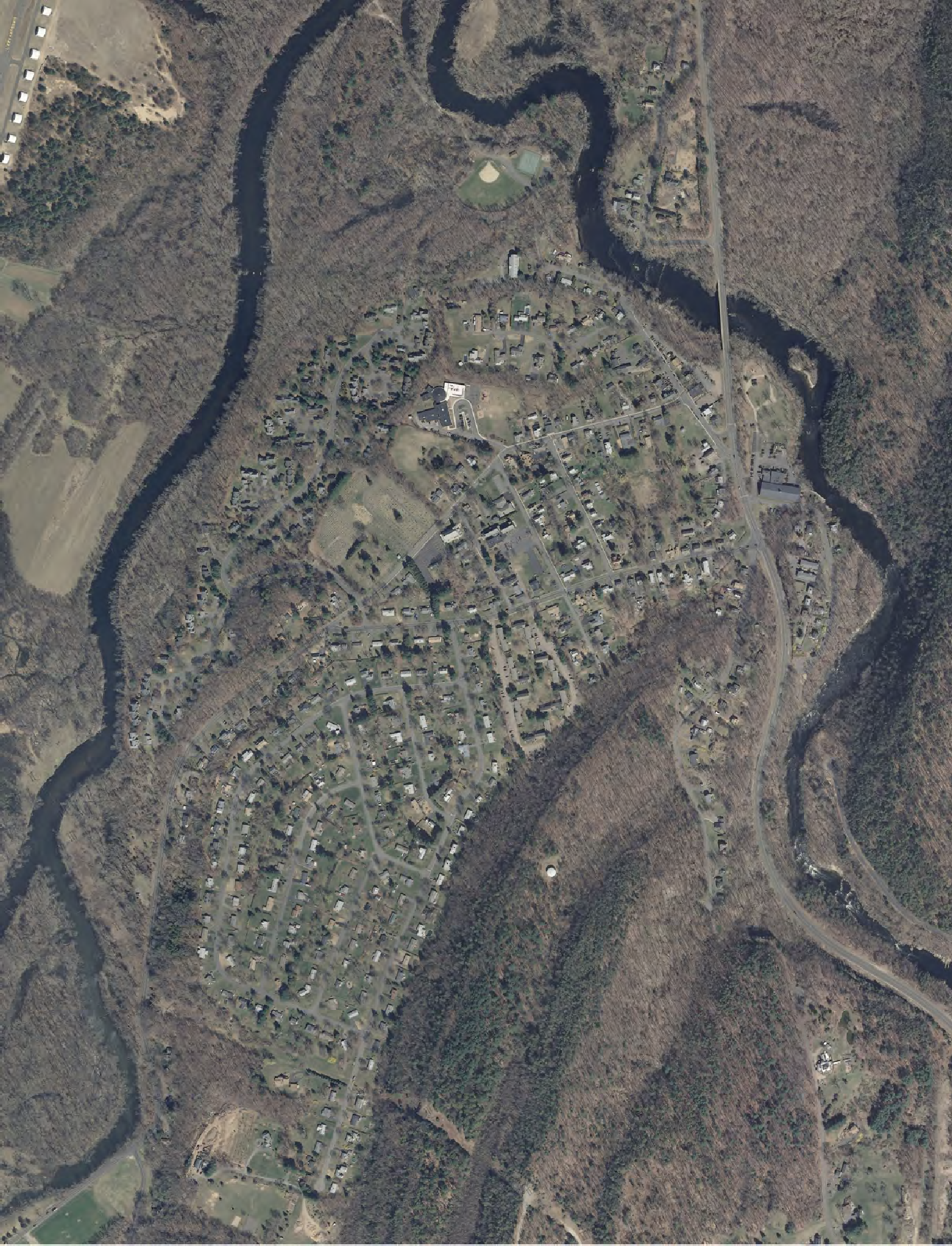 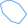 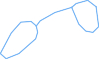 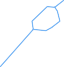 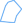 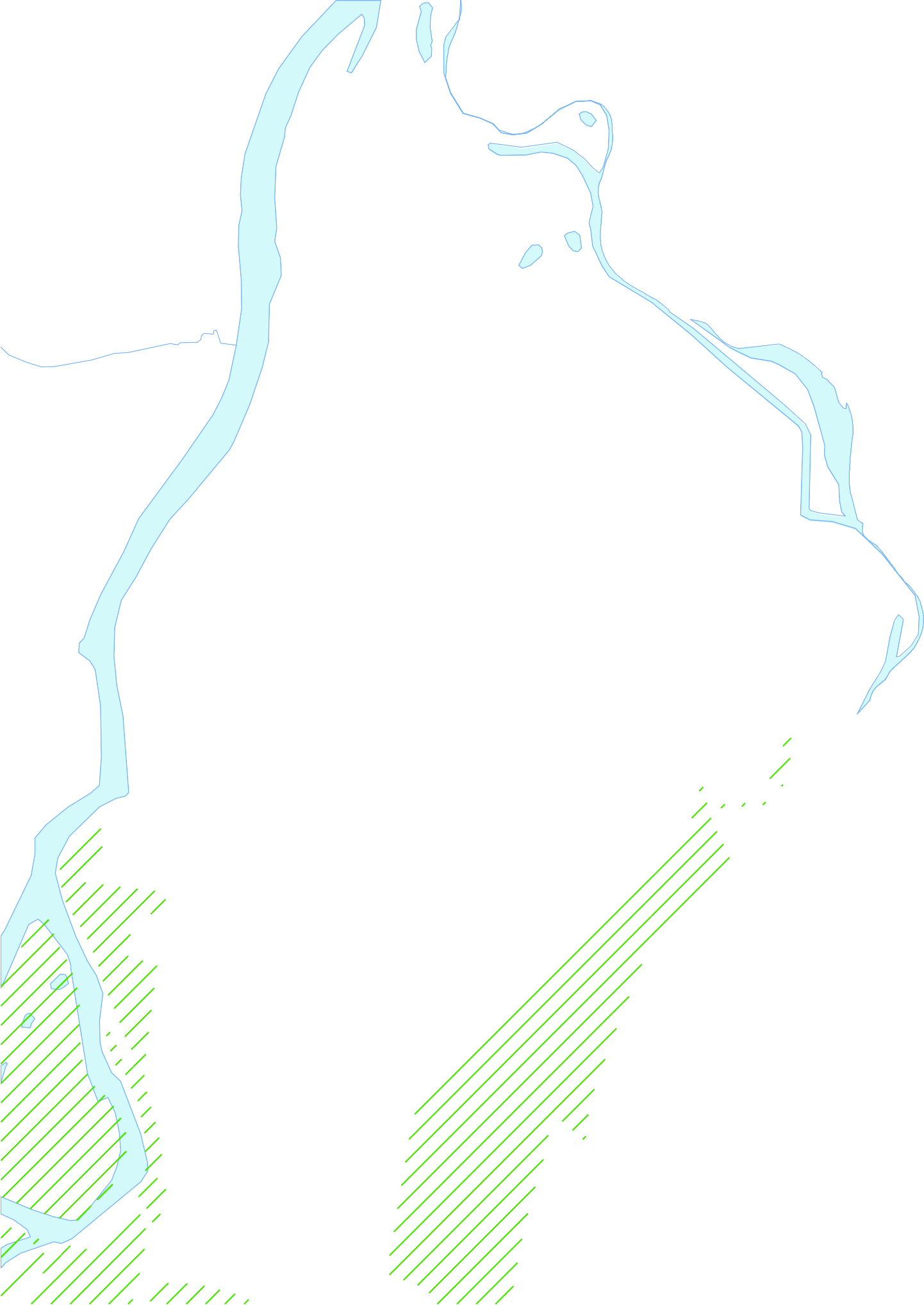 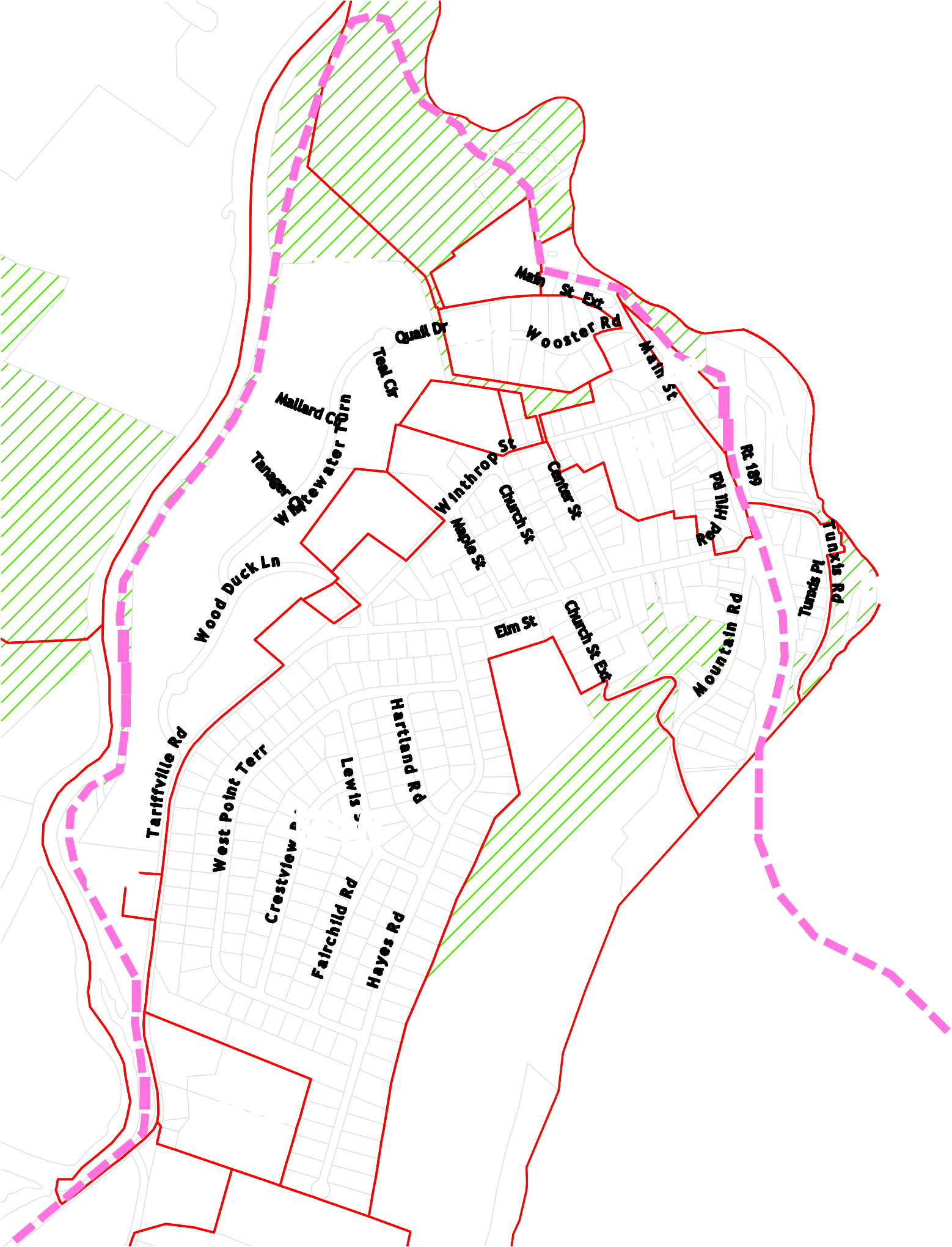 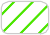 660FeetFarmington Valley Greenway Extension Public Open SpaceWeatogue CenterWeatogue Center evolved as a small settlement area near what appears to be a river crossing on early maps. Over time, it became a focal point at the confluence of several roads and the site of a train depot.Maintaining and enhancing Tariffville is an important strategy in the POCD.Weatogue CenterSimsbury, CTRDR15	$I2B2PO	B1B1R15R40	B1I1R15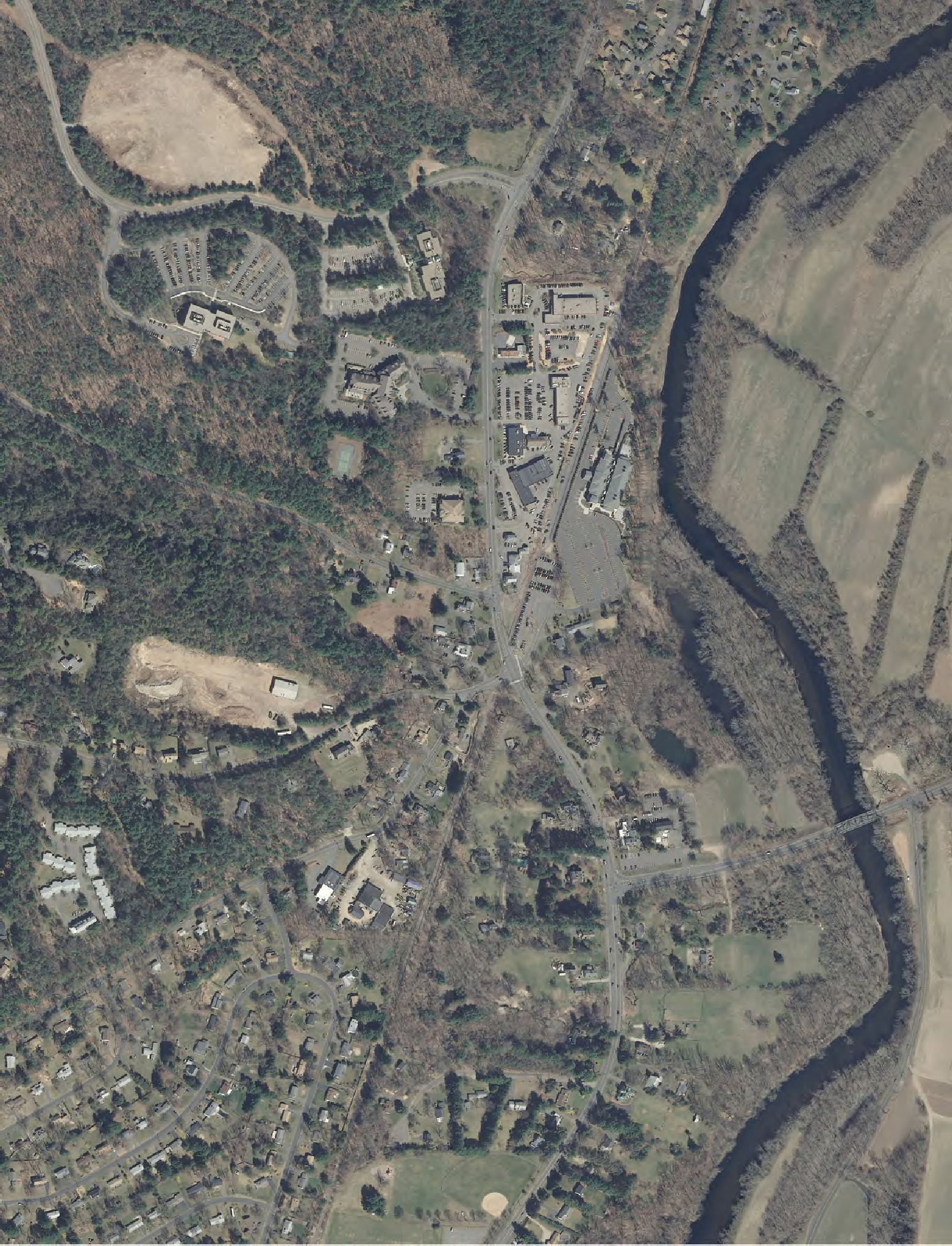 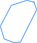 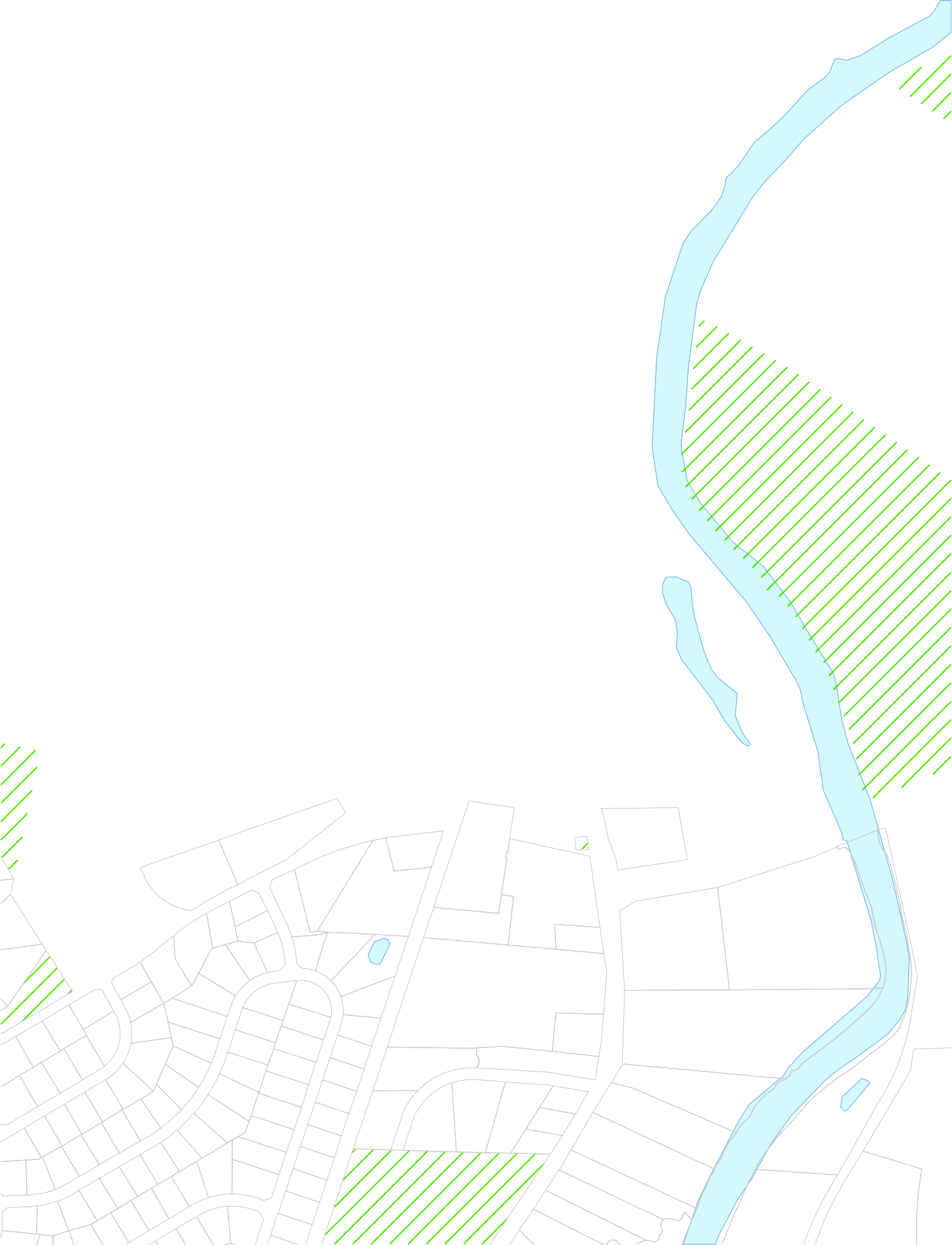 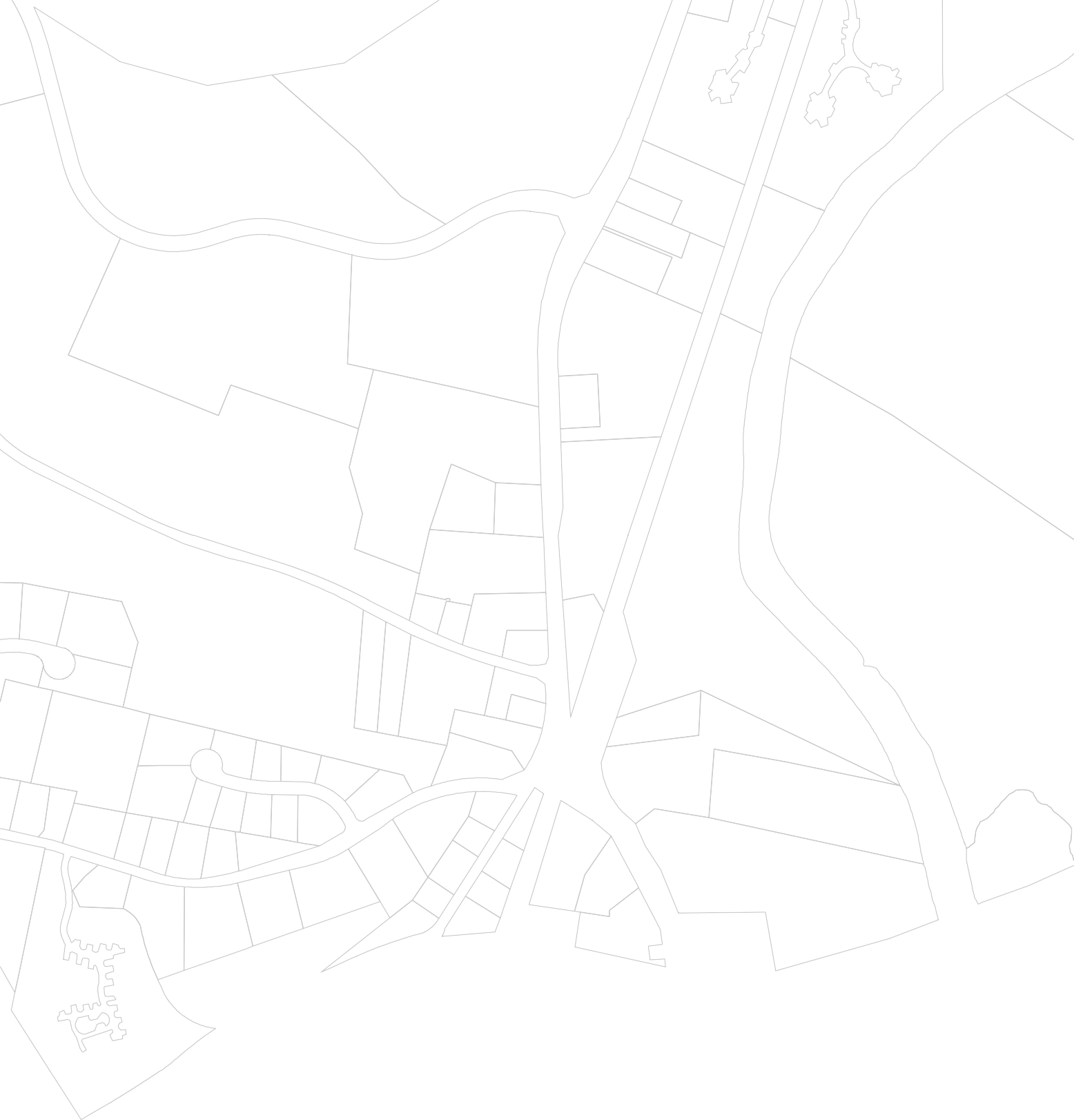 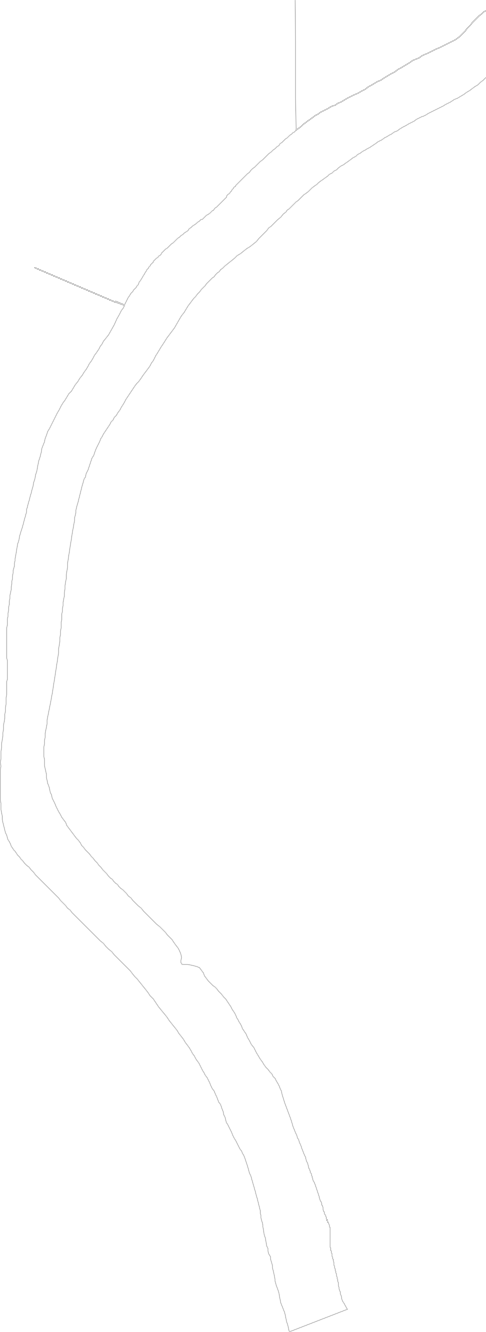 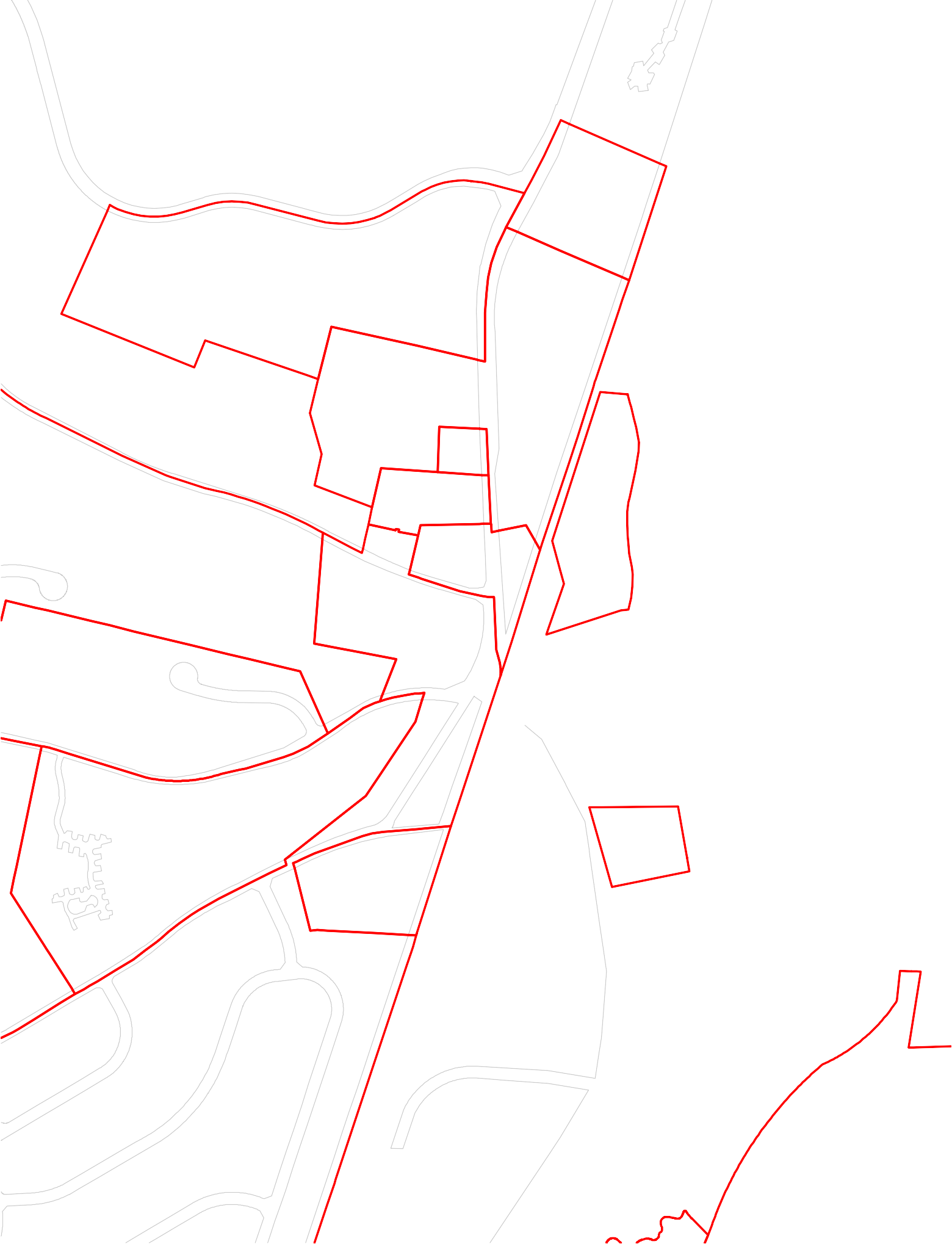 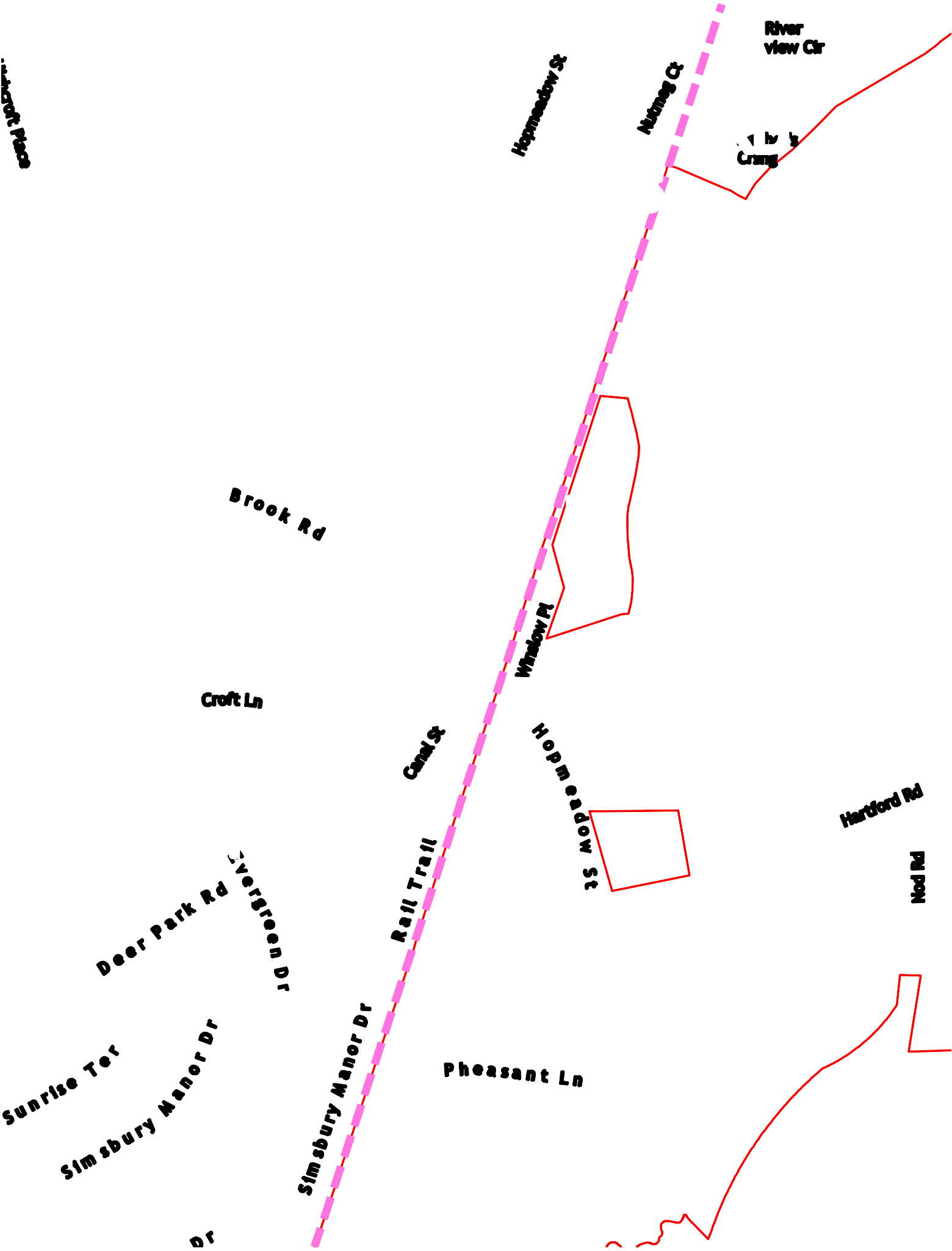 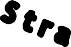 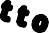 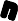 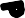 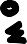 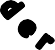 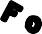 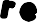 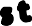 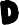 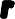 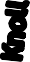 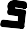 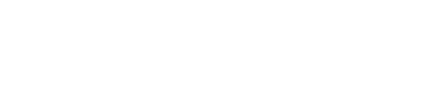 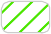 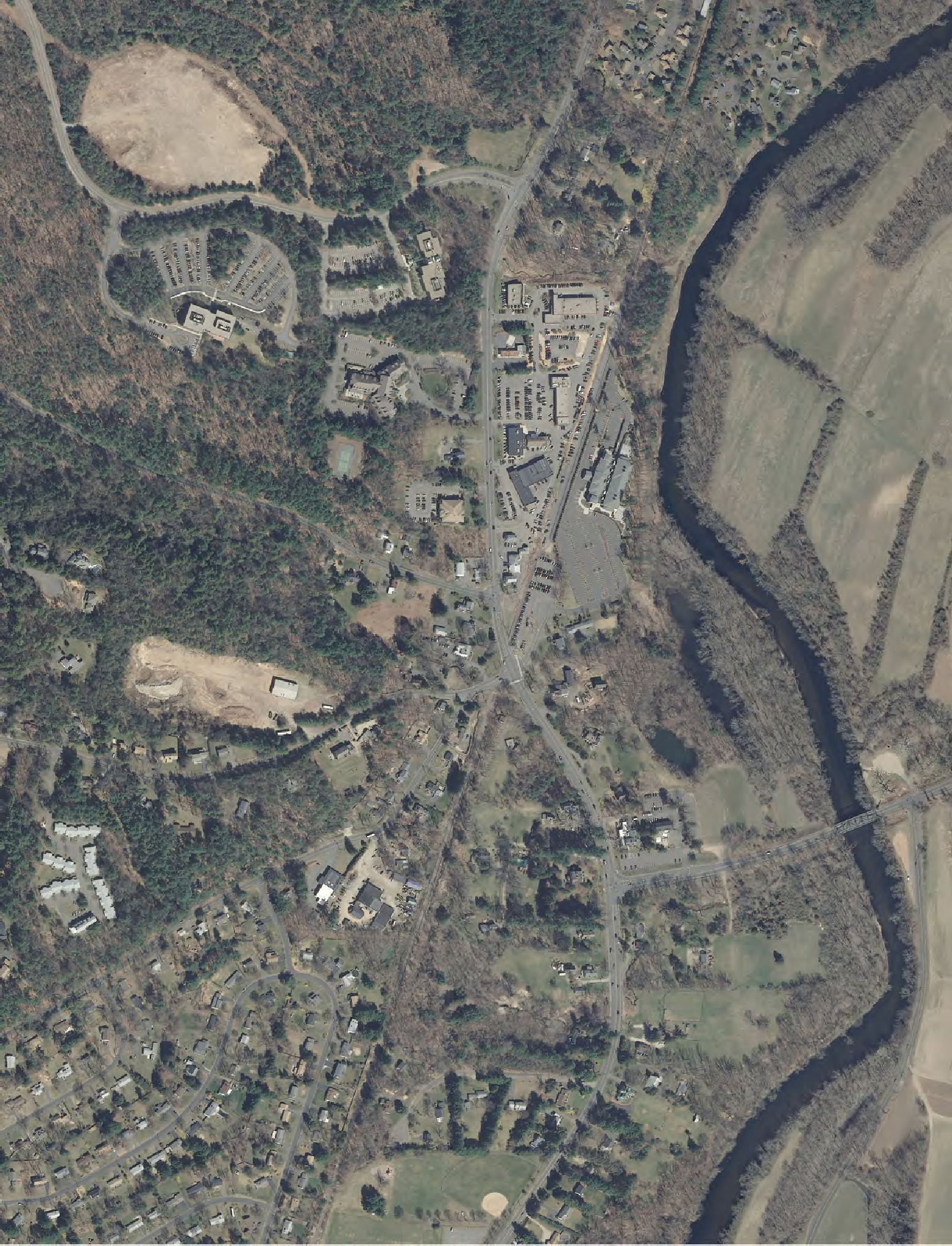 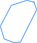 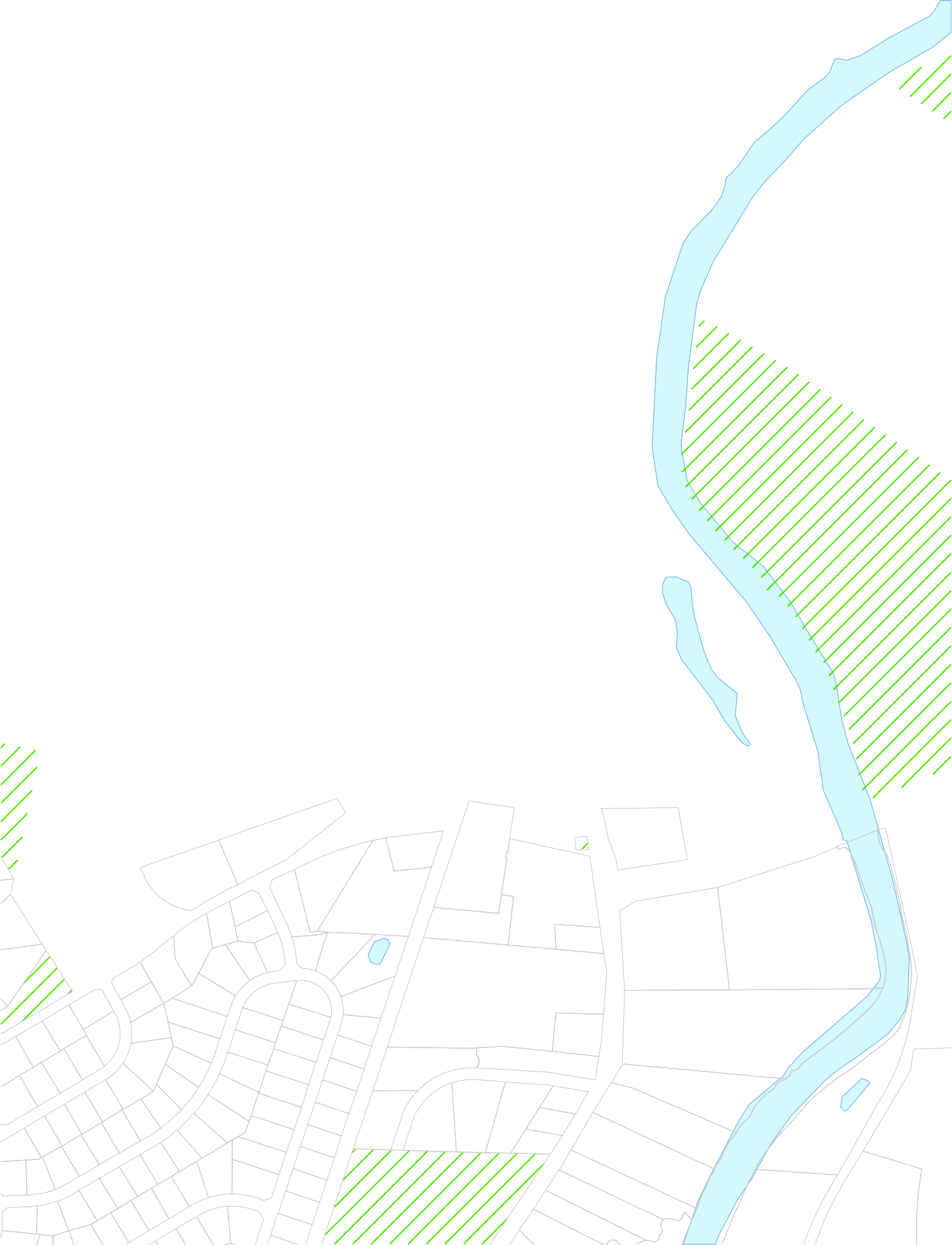 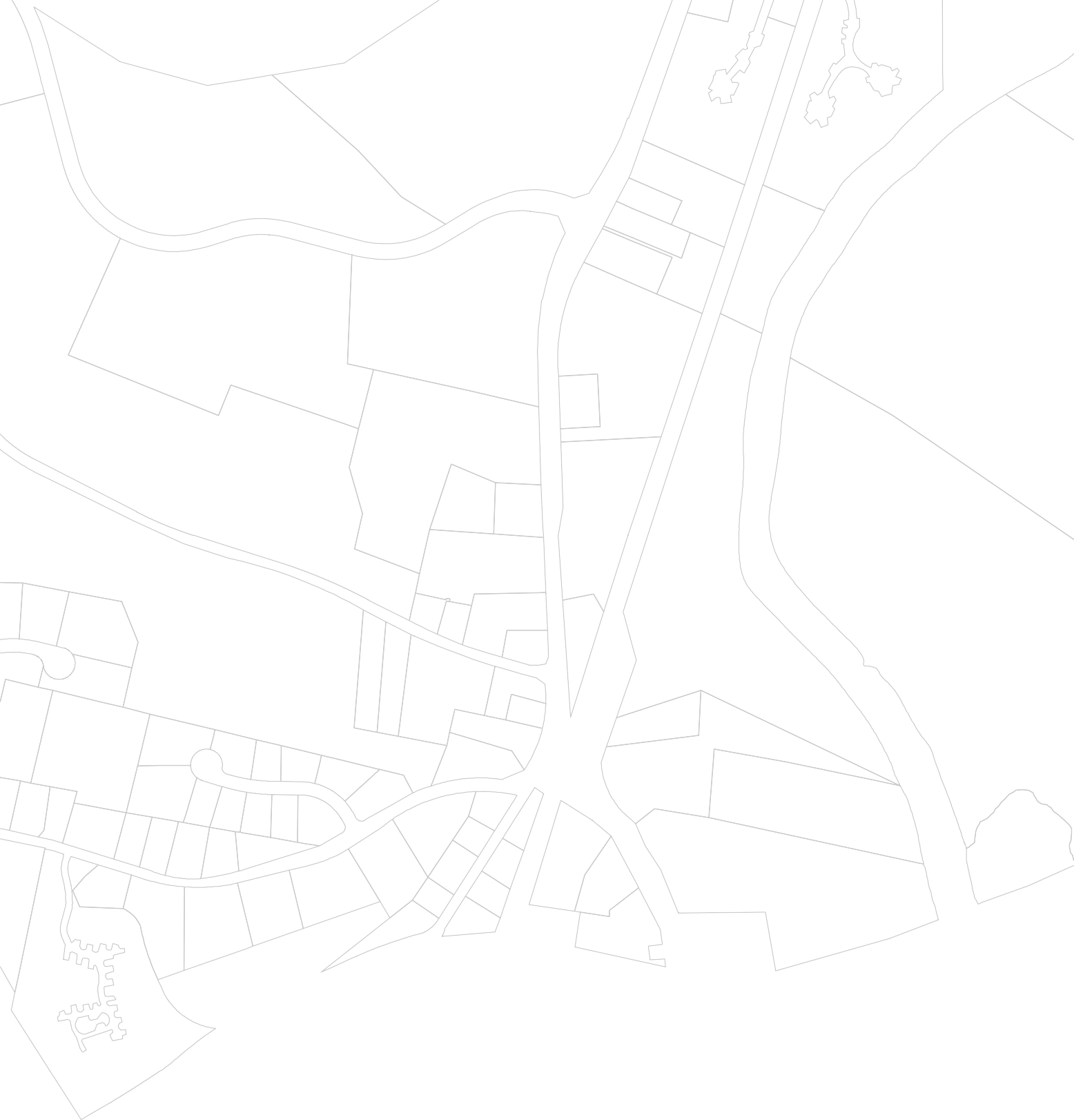 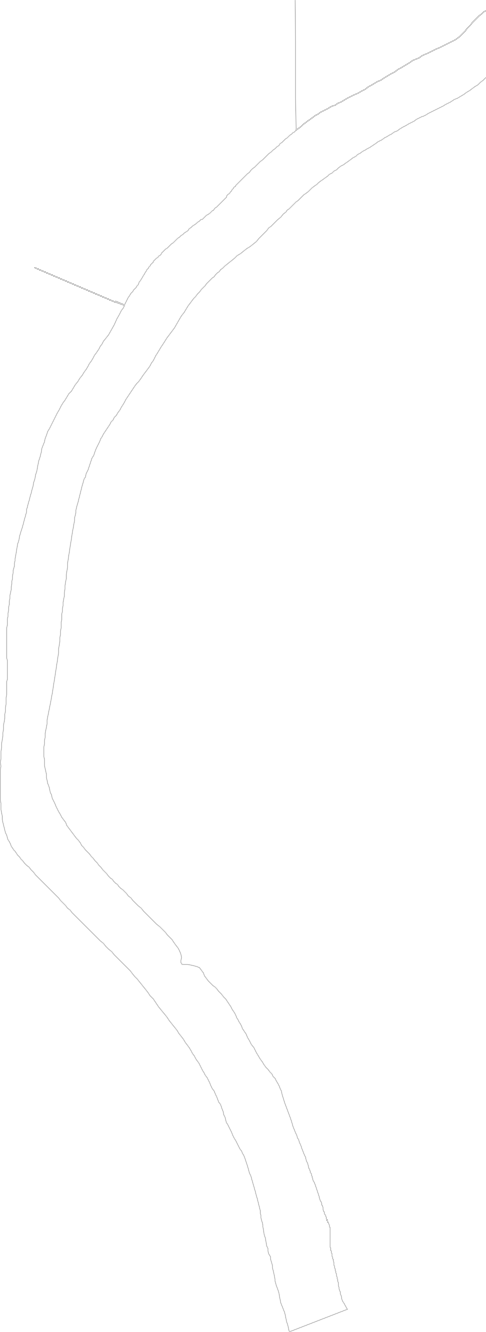 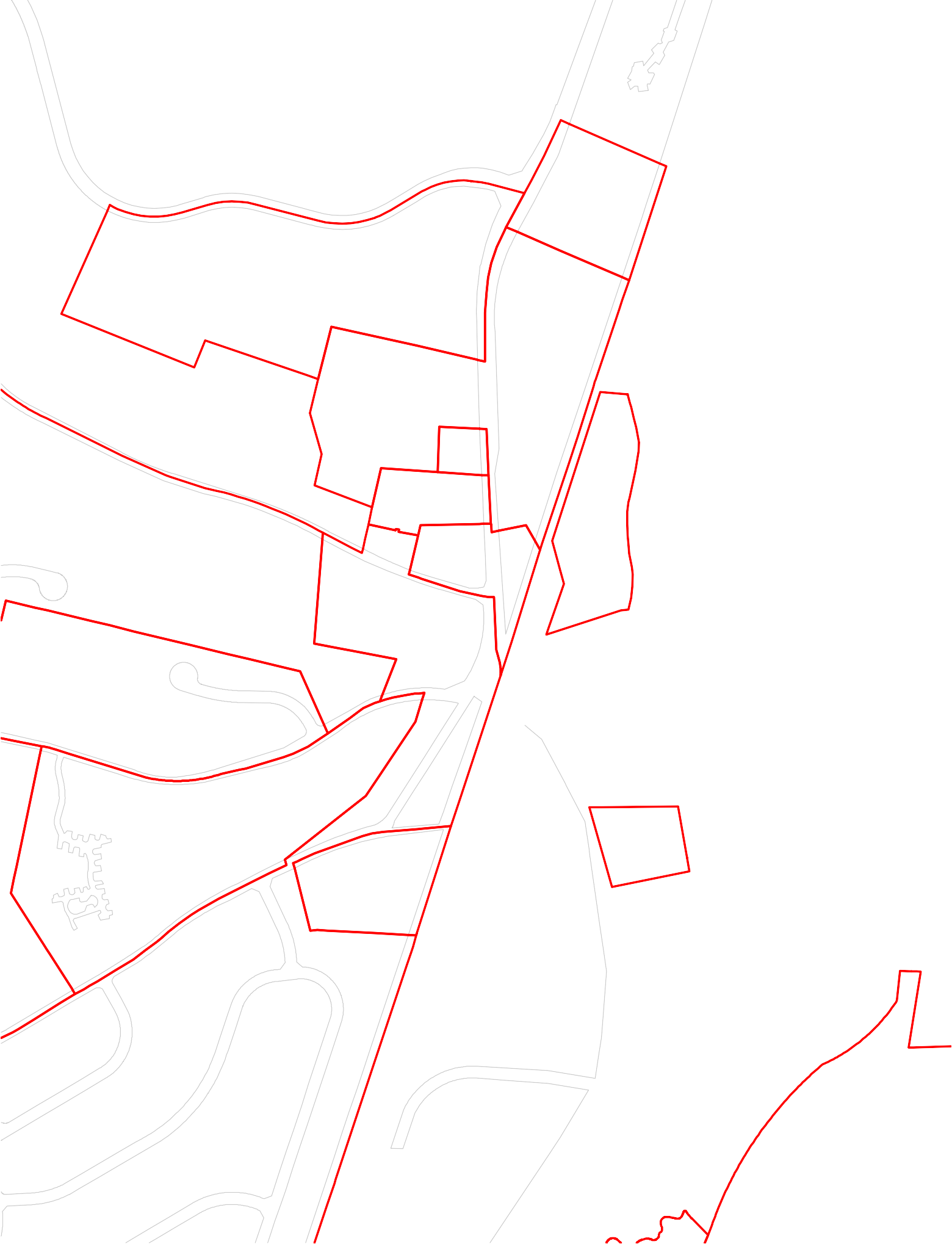 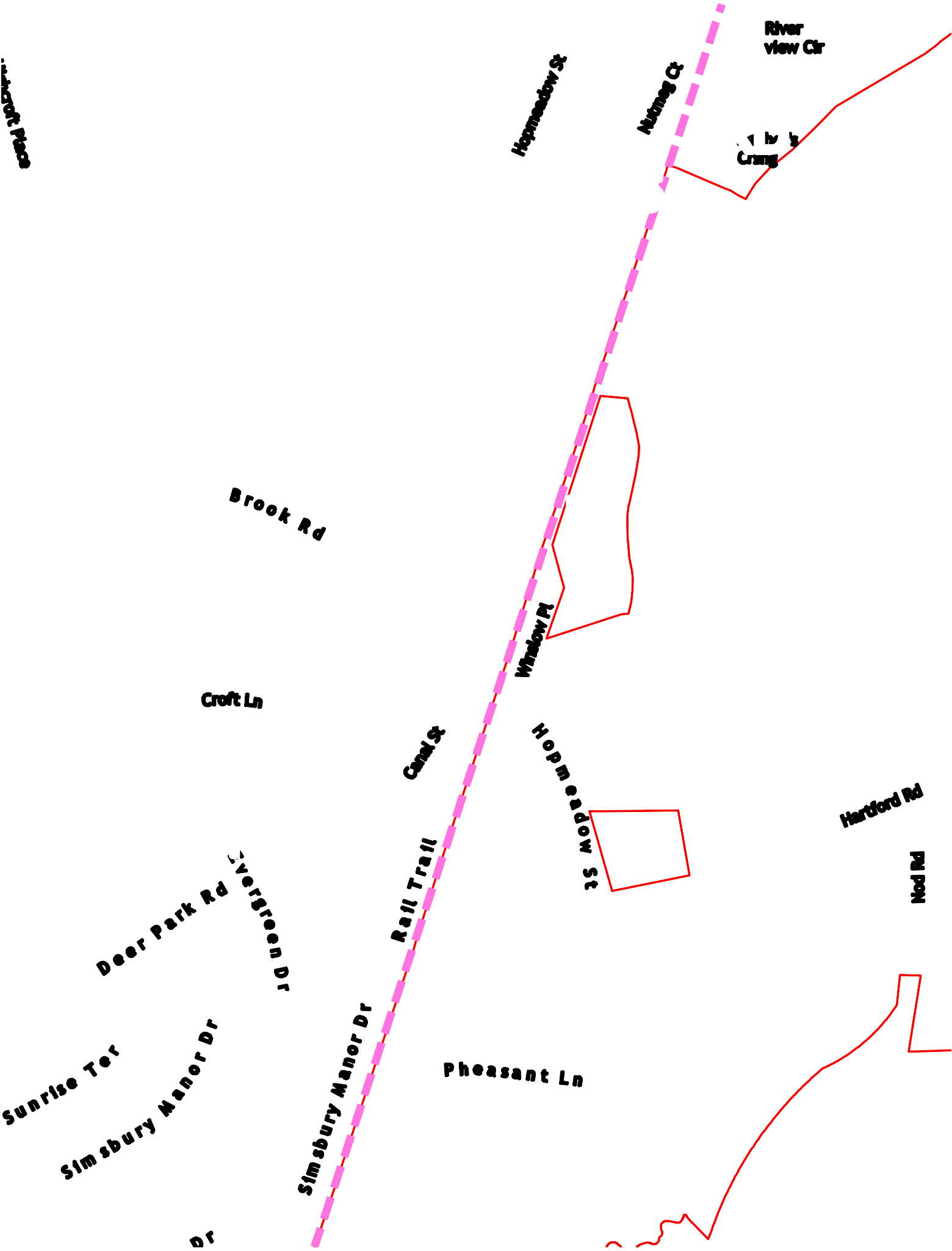 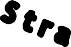 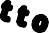 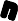 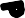 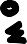 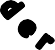 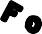 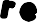 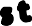 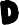 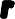 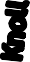 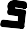 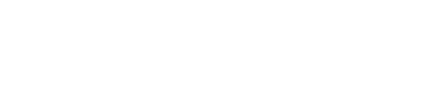 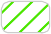 500FeetLegendFarmington Valley Greenway Public Open SpaceWest Simsbury CenterWest Simsbury Center is a unique place within the overall fabric of Simsbury and is appreciated by most residents for its simple charm. The POCD recommends that this charm and ambience be maintained and/or enhanced.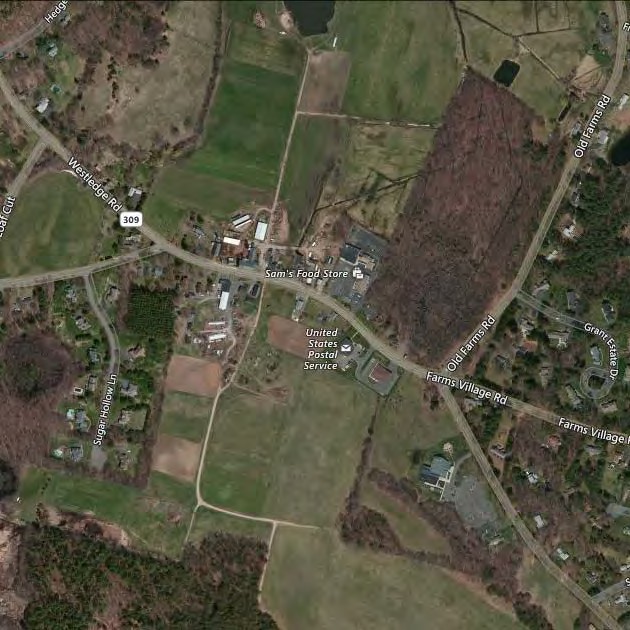 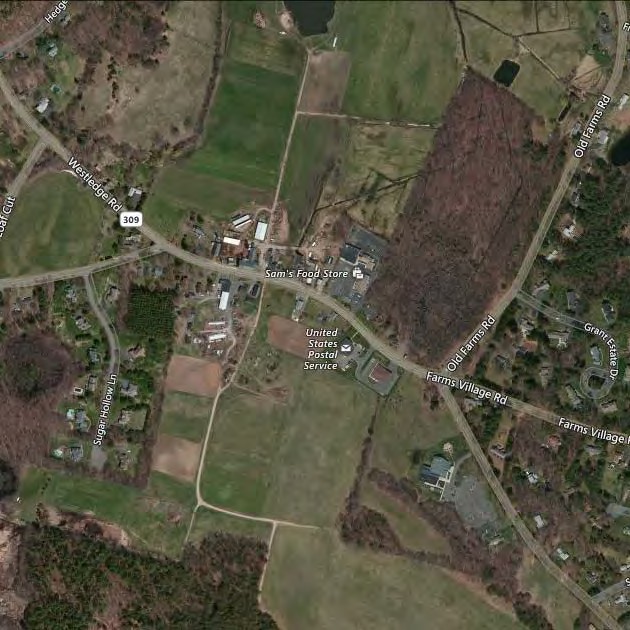 HoskinsThe Hoskins area is a modest commercial node that built up around what was a former rail stop (Hoskins Station) along the New Haven and Northampton rail line. The POCD recommends that the Hoskins area be improved and enhanced as a place with a “sense of place.”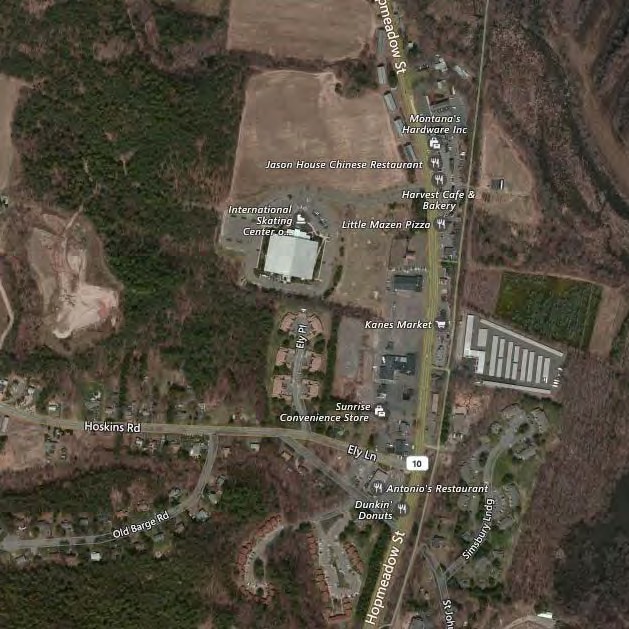 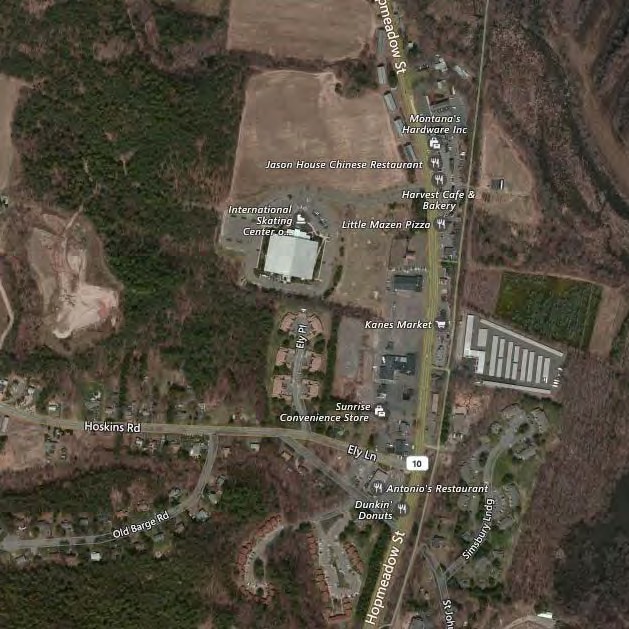 Hopmeadow StreetHopmeadow Street (CT Route 10) is the main north‐south arterial road in Sims‐ bury.There are business, industrial and residential zones along the roadway and the character of the roadway changes quite a bit from the Avon town line to the south through Simsbury Center to the Granby town line to the north.As a result, the POCD suggests some different approaches to different roadway segments.Due to congestion and other issues along the roadway, this corridor was the subject of a special study funded by the Capitol Region Council of Governments (CRCOG) and the Connecticut Department of Transportation.Example of Possible Improvements in Weatogue Center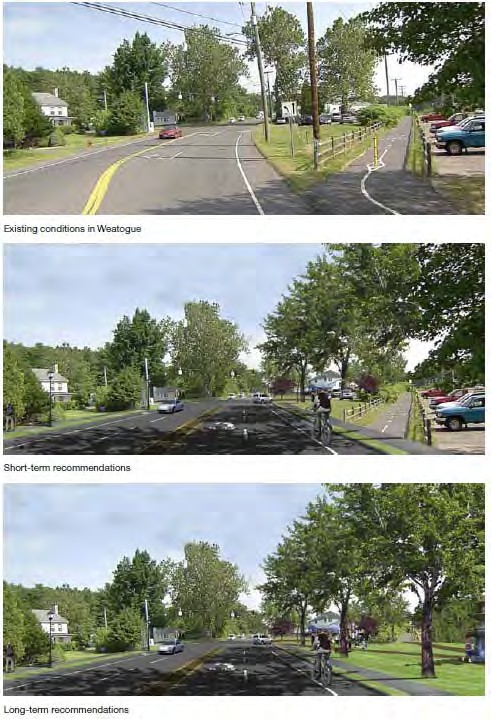 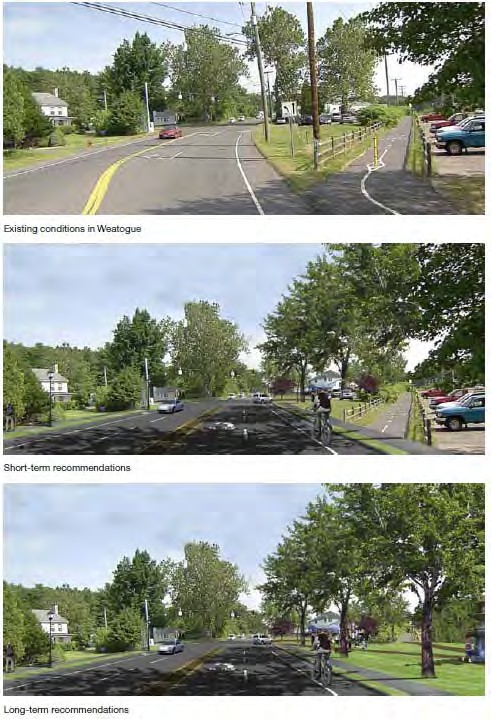 See pages 70‐71 for discussion of Weatogue Center.See pages 58‐67 for discussion of Simsbury Center.Route 10 Study (2014) Illustrative Concepts(full report available at Town Hall and/or on CRCOG website)Wolcott Road To Ensign‐Bickford Complex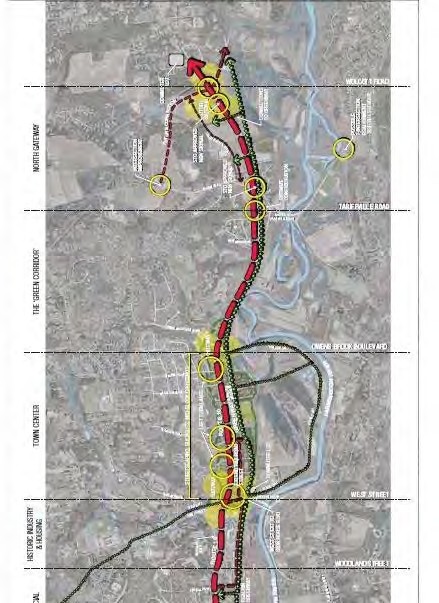 Route 10 Study (2014) Illustrative Concepts(full report available at Town Hall and/or on CRCOG website)Ensign‐Bickford Complex To Avon Town Line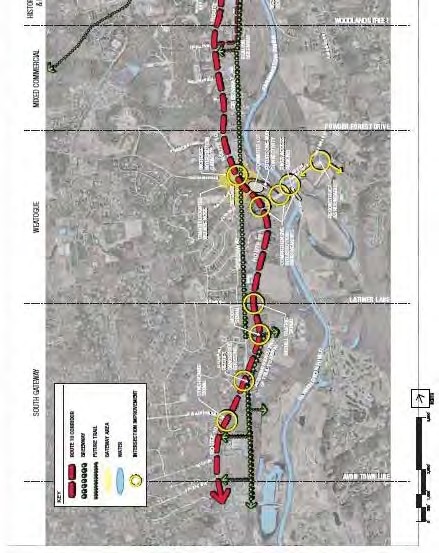 See page 73 for discussion of Hoskins.A. STRUCTURE ‐ Simsbury will:LeaderPartnersPromote and strengthen villages and other unique places to sustain and enhance quality of life and honor and respect the historic elements of Simsbury.Promote compatible development in Simsbury Center and recognize that development elsewhere could impede the ability to improve Simsbury Center. a.	Investigate ways to provide incentives for development in Simsbury Center.Discourage utilization of the Planned Area Development approach in areas not zoned for business or industrial use unless the overall master planned concept is a significant improvement over other approaches.TownDRBPromote and strengthen villages and other unique places to sustain and enhance quality of life and honor and respect the historic elements of Simsbury.Promote compatible development in Simsbury Center and recognize that development elsewhere could impede the ability to improve Simsbury Center. a.	Investigate ways to provide incentives for development in Simsbury Center.Discourage utilization of the Planned Area Development approach in areas not zoned for business or industrial use unless the overall master planned concept is a significant improvement over other approaches.TownZC PCPromote and strengthen villages and other unique places to sustain and enhance quality of life and honor and respect the historic elements of Simsbury.Promote compatible development in Simsbury Center and recognize that development elsewhere could impede the ability to improve Simsbury Center. a.	Investigate ways to provide incentives for development in Simsbury Center.Discourage utilization of the Planned Area Development approach in areas not zoned for business or industrial use unless the overall master planned concept is a significant improvement over other approaches.TownPromote and strengthen villages and other unique places to sustain and enhance quality of life and honor and respect the historic elements of Simsbury.Promote compatible development in Simsbury Center and recognize that development elsewhere could impede the ability to improve Simsbury Center. a.	Investigate ways to provide incentives for development in Simsbury Center.Discourage utilization of the Planned Area Development approach in areas not zoned for business or industrial use unless the overall master planned concept is a significant improvement over other approaches.ZCCode legend is on inside back coverCode legend is on inside back coverA. FORM –Simsbury will:LeaderPartnersEnsure the scale and form of new development is compatible with the surrounding areas and the architecture of new development complements or enhances the existing developed environment.Where appropriate, employ form‐based development criteria, together with use‐based criteria.Continue to refer site plan applications to the Design Re‐ view Board for analysis and recommendations based upon the Guidelines for Community Design.Encourage property owners/developers to work with Town Staff, Town commissions, boards, officials and citizens in the preparation of their developments so that they are of a scale and form that is in harmony with the community and surrounding areasTownZC ZCTownDRB ZC PCDRBCode legend is on inside back coverCode legend is on inside back coverStrongly agree20%Agree53%Not sure5%Disagree20%overall character of the Center. Graphics on the following pages illustrate thisStrongly disagree2%concept.Strongly agree7%Agree29%Not sure9%Disagree49%Strongly disagree6%Strongly agree36%Agree55%Not sure3%Disagree6%Strongly disagree1%C.	EXTENT–Simsbury will:LeaderPartners1.	Consider extending the Simsbury Center zone to include the Ensign‐Bickford complex in the future, if appropriate. a.	Develop a preliminary adaptive re‐use plan to prepare for the possibility that the former Ensign‐Bickford complex might become a multi‐user facility someday.ZCTownCode legend is on inside back coverCode legend is on inside back coverG. MANAGEMENT–Simsbury will:LeaderPartners1. Explore creation of a Special Services District in order to co‐ ordinate marketing, streetscape improvement, and other programs to benefit the Town Center.Town2.	Encourage improvement of “under‐performing” business properties in Simsbury Center.TownEDC MSP3.	Reduce or minimize the impact of less attractive features (such as loading areas, mechanical equipment, etc.).ZC4.	Encourage the “undergrounding” of overhead utility wires as opportunities arise.TownCode legend is on inside back coverCode legend is on inside back coverA. OVERALL–Simsbury will:LeaderPartnersPromote appropriate development of Tariffville while encouraging preservation of its village character.a.	Consider undertaking a special study of Tariffville to evaluate issues and opportunities in the area.b.	Upon completion of the study, consider establishing a new zoning district for Tariffville to implement recommendations (possibly including establishment of a “village district”).Work cooperatively to increase the economic success of Tariffville.Encourage façade improvements for business buildings in Tariffville, including financial incentives.TownTVAPromote appropriate development of Tariffville while encouraging preservation of its village character.a.	Consider undertaking a special study of Tariffville to evaluate issues and opportunities in the area.b.	Upon completion of the study, consider establishing a new zoning district for Tariffville to implement recommendations (possibly including establishment of a “village district”).Work cooperatively to increase the economic success of Tariffville.Encourage façade improvements for business buildings in Tariffville, including financial incentives.EDCPromote appropriate development of Tariffville while encouraging preservation of its village character.a.	Consider undertaking a special study of Tariffville to evaluate issues and opportunities in the area.b.	Upon completion of the study, consider establishing a new zoning district for Tariffville to implement recommendations (possibly including establishment of a “village district”).Work cooperatively to increase the economic success of Tariffville.Encourage façade improvements for business buildings in Tariffville, including financial incentives.MSPPromote appropriate development of Tariffville while encouraging preservation of its village character.a.	Consider undertaking a special study of Tariffville to evaluate issues and opportunities in the area.b.	Upon completion of the study, consider establishing a new zoning district for Tariffville to implement recommendations (possibly including establishment of a “village district”).Work cooperatively to increase the economic success of Tariffville.Encourage façade improvements for business buildings in Tariffville, including financial incentives.TownTVAPromote appropriate development of Tariffville while encouraging preservation of its village character.a.	Consider undertaking a special study of Tariffville to evaluate issues and opportunities in the area.b.	Upon completion of the study, consider establishing a new zoning district for Tariffville to implement recommendations (possibly including establishment of a “village district”).Work cooperatively to increase the economic success of Tariffville.Encourage façade improvements for business buildings in Tariffville, including financial incentives.EDCPromote appropriate development of Tariffville while encouraging preservation of its village character.a.	Consider undertaking a special study of Tariffville to evaluate issues and opportunities in the area.b.	Upon completion of the study, consider establishing a new zoning district for Tariffville to implement recommendations (possibly including establishment of a “village district”).Work cooperatively to increase the economic success of Tariffville.Encourage façade improvements for business buildings in Tariffville, including financial incentives.MSPPromote appropriate development of Tariffville while encouraging preservation of its village character.a.	Consider undertaking a special study of Tariffville to evaluate issues and opportunities in the area.b.	Upon completion of the study, consider establishing a new zoning district for Tariffville to implement recommendations (possibly including establishment of a “village district”).Work cooperatively to increase the economic success of Tariffville.Encourage façade improvements for business buildings in Tariffville, including financial incentives.ZCPromote appropriate development of Tariffville while encouraging preservation of its village character.a.	Consider undertaking a special study of Tariffville to evaluate issues and opportunities in the area.b.	Upon completion of the study, consider establishing a new zoning district for Tariffville to implement recommendations (possibly including establishment of a “village district”).Work cooperatively to increase the economic success of Tariffville.Encourage façade improvements for business buildings in Tariffville, including financial incentives.TownTVAPromote appropriate development of Tariffville while encouraging preservation of its village character.a.	Consider undertaking a special study of Tariffville to evaluate issues and opportunities in the area.b.	Upon completion of the study, consider establishing a new zoning district for Tariffville to implement recommendations (possibly including establishment of a “village district”).Work cooperatively to increase the economic success of Tariffville.Encourage façade improvements for business buildings in Tariffville, including financial incentives.EDCPromote appropriate development of Tariffville while encouraging preservation of its village character.a.	Consider undertaking a special study of Tariffville to evaluate issues and opportunities in the area.b.	Upon completion of the study, consider establishing a new zoning district for Tariffville to implement recommendations (possibly including establishment of a “village district”).Work cooperatively to increase the economic success of Tariffville.Encourage façade improvements for business buildings in Tariffville, including financial incentives.MSPPromote appropriate development of Tariffville while encouraging preservation of its village character.a.	Consider undertaking a special study of Tariffville to evaluate issues and opportunities in the area.b.	Upon completion of the study, consider establishing a new zoning district for Tariffville to implement recommendations (possibly including establishment of a “village district”).Work cooperatively to increase the economic success of Tariffville.Encourage façade improvements for business buildings in Tariffville, including financial incentives.TownTVAPromote appropriate development of Tariffville while encouraging preservation of its village character.a.	Consider undertaking a special study of Tariffville to evaluate issues and opportunities in the area.b.	Upon completion of the study, consider establishing a new zoning district for Tariffville to implement recommendations (possibly including establishment of a “village district”).Work cooperatively to increase the economic success of Tariffville.Encourage façade improvements for business buildings in Tariffville, including financial incentives.EDCPromote appropriate development of Tariffville while encouraging preservation of its village character.a.	Consider undertaking a special study of Tariffville to evaluate issues and opportunities in the area.b.	Upon completion of the study, consider establishing a new zoning district for Tariffville to implement recommendations (possibly including establishment of a “village district”).Work cooperatively to increase the economic success of Tariffville.Encourage façade improvements for business buildings in Tariffville, including financial incentives.MSPCode legend is on inside back coverCode legend is on inside back coverB.	PEDESTRIAN CIRCULATION –Simsbury will:LeaderPartnersSeek to repair existing sidewalks in poor condition to over‐ come difficulties with pedestrian circulation in Tariffville.Seek to install new sidewalks and safe pedestrian ways to interconnect destinations within Tariffville including Tariffville Park, Tariffville School, the mill, the village center, and similar locations.Town TownCode legend is on inside back coverCode legend is on inside back coverA. OVERALL–Simsbury will:LeaderPartnersPromote appropriate development of Weatogue Center to establish a pedestrian‐friendly place with a “sense of  place.”a.	Consider undertaking a special study of Weatogue Center in order to evaluate the issues and opportunities in the area.b.	Upon completion of the study, consider establishing a new zoning district for Weatogue Center to implement recommendations (possibly including establishment of a “village district”).Work cooperatively to increase the economic success of Weatogue Center.Encourage façade improvements for business buildings in Weatogue Center, including financial incentives.TownEDCPromote appropriate development of Weatogue Center to establish a pedestrian‐friendly place with a “sense of  place.”a.	Consider undertaking a special study of Weatogue Center in order to evaluate the issues and opportunities in the area.b.	Upon completion of the study, consider establishing a new zoning district for Weatogue Center to implement recommendations (possibly including establishment of a “village district”).Work cooperatively to increase the economic success of Weatogue Center.Encourage façade improvements for business buildings in Weatogue Center, including financial incentives.MSPPromote appropriate development of Weatogue Center to establish a pedestrian‐friendly place with a “sense of  place.”a.	Consider undertaking a special study of Weatogue Center in order to evaluate the issues and opportunities in the area.b.	Upon completion of the study, consider establishing a new zoning district for Weatogue Center to implement recommendations (possibly including establishment of a “village district”).Work cooperatively to increase the economic success of Weatogue Center.Encourage façade improvements for business buildings in Weatogue Center, including financial incentives.TownEDCPromote appropriate development of Weatogue Center to establish a pedestrian‐friendly place with a “sense of  place.”a.	Consider undertaking a special study of Weatogue Center in order to evaluate the issues and opportunities in the area.b.	Upon completion of the study, consider establishing a new zoning district for Weatogue Center to implement recommendations (possibly including establishment of a “village district”).Work cooperatively to increase the economic success of Weatogue Center.Encourage façade improvements for business buildings in Weatogue Center, including financial incentives.MSPPromote appropriate development of Weatogue Center to establish a pedestrian‐friendly place with a “sense of  place.”a.	Consider undertaking a special study of Weatogue Center in order to evaluate the issues and opportunities in the area.b.	Upon completion of the study, consider establishing a new zoning district for Weatogue Center to implement recommendations (possibly including establishment of a “village district”).Work cooperatively to increase the economic success of Weatogue Center.Encourage façade improvements for business buildings in Weatogue Center, including financial incentives.ZCPromote appropriate development of Weatogue Center to establish a pedestrian‐friendly place with a “sense of  place.”a.	Consider undertaking a special study of Weatogue Center in order to evaluate the issues and opportunities in the area.b.	Upon completion of the study, consider establishing a new zoning district for Weatogue Center to implement recommendations (possibly including establishment of a “village district”).Work cooperatively to increase the economic success of Weatogue Center.Encourage façade improvements for business buildings in Weatogue Center, including financial incentives.TownEDCPromote appropriate development of Weatogue Center to establish a pedestrian‐friendly place with a “sense of  place.”a.	Consider undertaking a special study of Weatogue Center in order to evaluate the issues and opportunities in the area.b.	Upon completion of the study, consider establishing a new zoning district for Weatogue Center to implement recommendations (possibly including establishment of a “village district”).Work cooperatively to increase the economic success of Weatogue Center.Encourage façade improvements for business buildings in Weatogue Center, including financial incentives.MSPPromote appropriate development of Weatogue Center to establish a pedestrian‐friendly place with a “sense of  place.”a.	Consider undertaking a special study of Weatogue Center in order to evaluate the issues and opportunities in the area.b.	Upon completion of the study, consider establishing a new zoning district for Weatogue Center to implement recommendations (possibly including establishment of a “village district”).Work cooperatively to increase the economic success of Weatogue Center.Encourage façade improvements for business buildings in Weatogue Center, including financial incentives.TownEDCPromote appropriate development of Weatogue Center to establish a pedestrian‐friendly place with a “sense of  place.”a.	Consider undertaking a special study of Weatogue Center in order to evaluate the issues and opportunities in the area.b.	Upon completion of the study, consider establishing a new zoning district for Weatogue Center to implement recommendations (possibly including establishment of a “village district”).Work cooperatively to increase the economic success of Weatogue Center.Encourage façade improvements for business buildings in Weatogue Center, including financial incentives.MSPCode legend is on inside back coverCode legend is on inside back coverB. PEDESTRIAN CIRCULATION –Simsbury will:LeaderPartners1.		Require new sidewalks as part of new development to interconnect destinations within Weatogue Center.TownCode legend is on inside back coverCode legend is on inside back coverC.	TRANSPORTATION –Simsbury will:LeaderPartners1.   Work with the Connecticut Department of Transportation   to address traffic issues on Route 10 and Route 185 while utilizing “context‐sensitive” design and other approaches to maintain and enhance the character of Weatogue Center.TownDOTCode legend is on inside back coverCode legend is on inside back coverA. AVON TO WEATOGUE CENTER–Simsbury will:LeaderPartnersRetain Route 10 as a two‐lane roadway to the extent practical and feasible.Retain the residential zoning on the west side of Route 10 from the Avon town line to the greenway trail north of Old Meadow Plains Road.On the east side of Route 10, between Old Meadow Plain Road and Lincoln Lane, guide development to accomplish one of the following two objectives:Establish a greenbelt along the Route 10 frontage with an office park behind that (no larger in scale than the Avon Meadow buildings to the south), orEstablish a greenbelt along the Route 10 frontage with small detached single‐family houses in a walkable “new urbanist” or neo‐traditional” configuration with garages served from rear alleys.Promote appropriate use of the former Hartford Insurance site using the “form‐based code” or other approach.Town ZCZCZCCRCOG DOTDRBDRBCode legend is on inside back coverCode legend is on inside back coverB.	WEATOGUE CENTER TO SIMSBURY CENTER–Simsbury will:LeaderPartnersPromote the appropriate development of that section of Hopmeadow Street between Weatogue Center and Sims‐ bury Center.a.	Review the Route 10 Corridor Study for that section of Hopmeadow Street between Weatogue and Simsbury Center to see if additional controls are needed to address access management and pedestrian mobility in the corridor and to tie in with the Farmington Canal Heritage Trail.b.	Consider overlay zoning or other techniques that would allow for adaptive re‐use of residential houses to business uses while maintaining the character of the existing streetscape.TownTownZCDRBPCCode legend is on inside back coverCode legend is on inside back coverC.	SIMSBURY CENTER TO HOSKINS–Simsbury will:LeaderPartners1.	Discourage or prevent business uses in order to retain the rural character of this roadway segment.ZCCode legend is on inside back coverCode legend is on inside back coverD. HOSKINS TO GRANBY–Simsbury will:LeaderPartners1. Continue to promote development of the Northern Gate‐  way as a Planned Area Development (PAD) to encourage the appropriate development of this area using a master planned approach.ZCDRB2. Continue to encourage or require completion of the road connection between Wolcott Road and Hoskins Road at the County Road intersection.TownPC ZC3. Seek to retain the tobacco barns as part of any new development or relocate them on the property as part of the heritage of the community.TownDRB4.	Strengthen the architectural guidelines in this area.TownDRB5. Promote open space/cluster techniques and “traditional neighborhood design” for residential development located in the northwest part of the Northern Gateway area.ZCCode legend is on inside back coverCode legend is on inside back cover